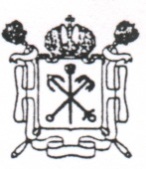 ПРАВИТЕЛЬСТВО САНКТ-ПЕТЕРБУРГАКОМИТЕТ ПО ОБРАЗОВАНИЮГосударственное бюджетное общеобразовательное учреждение средняя общеобразовательная школа № 553 с углублённым изучением английского языка Фрунзенского района Санкт-Петербурга192281, г. Санкт-Петербург, ул. Ярослава Гашека, дом 4, корпус 4т/ф (812) 778-21-31ИНН 7816167751 КПП 781601001Рабочая программаМатематика10 классучитель О.А. НовиковаСанкт-Петербург – 2021 г.СодержаниеПояснительная запискаНормативная базаРабочая программа по математике составлена в соответствии с:Федеральным Законом от 29.12.2012 № 273-ФЗ «Об образовании в Российской Федерации»,Порядком организации и осуществления образовательной деятельности по основным общеобразовательным программам – образовательным программам начального общего, основного общего и среднего общего образования, утвержденным приказом Министерства просвещения Российской Федерации от 22.03.2021 № 115,Федеральным базисным учебным планом, утвержденным приказом Министерства образования Российской Федерации от 09.03.2004 № 1312 (для X-XI классов),Постановлениями Главного государственного санитарного врача Российской Федерации от 28.09.2020 № 28 «Об утверждении санитарных правил СП 2.4. 3648-20 «Санитарно-эпидемиологические требования к организациям воспитания и обучения, отдыха и оздоровления детей и молодежи»», от 28.01.2021 № 2 «Об утверждении санитарных правил и норм СанПиН 1.2.3685-21 «Гигиенические нормативы и требования к обеспечению безопасности и (или) безвредности для человека факторов среды обитания»»,Распоряжением   Комитета по образованию Правительства Санкт – Петербурга от 09.04.2021 № 997-р «О формировании учебных планов общеобразовательных организаций Санкт-Петербурга, реализующих основные общеобразовательные программы, на 2021 - 2022 учебный год», Инструктивно-методическим письмом Комитета по образованию Правительства Санкт – Петербурга от 13.04.2021 № 03-28-3143/21-0-0 «О формировании учебных планов общеобразовательных организаций Санкт-Петербурга, реализующих основные общеобразовательные программы, на 2021 - 2022 учебный год»,Распоряжением Комитета по образованию Правительства Санкт – Петербурга от 12.04.2021 № 1013-р «О формировании календарного учебного графика образовательных учреждений Санкт-Петербурга, реализующих основные общеобразовательные программы, в 2021 - 2022 учебном году»,Приказом Министерства просвещения Российской Федерации от 20.05.2020 № 254 «Об утверждении федерального перечня учебников, допущенных к использованию при реализации имеющих государственную аккредитацию образовательных программ начального общего, основного общего, среднего общего образования организациями, осуществляющими образовательную деятельность»,Приказом Министерства образования и науки Российской Федерации от 09.06.2016 № 699 «Об утверждении перечня организаций, осуществляющих выпуск учебных пособий, которые допускаются к использованию при реализации имеющих государственную аккредитацию образовательных программ начального общего, среднего общего, основного общего образования»,Законом Санкт-Петербурга от 17.07.2013 № 461-83 «Об образовании в Санкт-Петербурге», Письмом Комитета по образованию Правительства Санкт – Петербурга от 04.05.2016 № 03-20-1587/16-0-0 «О направлении методических рекомендаций по разработке рабочих программ учебных предметов, курсов»,Примерной программой общего образования по математике «Математика 10 класс (базовый уровень)», Т.А.Бурмистровой, М. ПросвещениеУчебным планом СООО ГБОУ СОШ № 553 с углубленным изучением английского языка Фрунзенского района Санкт-Петербурга на 2021-2022 учебный год,Положением о рабочей программе педагога ГБОУ СОШ № 553 с углубленным изучением английского языка Фрунзенского района Санкт – Петербурга.1.2.	УМК1)Колягин Ю М и др. Математика: Алгебра и начала математического анализа для 10-11 классы: учеб. для общеобразовательных организаций: базовый и углубленный уровни/ М.: Просвещение, 20202) JI.С.Атанасян, В.Ф.Бутузов, С.Б.Кадомцев и др. , Геометрия 10-11 классы: учеб. Для общеобразовательных организаций :базовый и углубленный уровни/М.:Просвещение, 2020 г.1.3  Общая характеристика учебного предметаПри изучении курса математики на базовом уровне продолжаются и получают развитие содержательные линии: «Алгебра», «Функции», «Уравнения и неравенства», «Геометрия», «Элементы комбинаторики, теории вероятностей, статистики и логики», вводится линия «Начала математического анализа». В рамках указанных содержательных линий решаются следующие задачи:-	систематизация сведений о числах; изучение новых видов числовых выражений и формул; совершенствование практических навыков и вычислительной культуры, расширение и совершенствование алгебраического аппарата, сформированного в основной школе, и его применение к решению математических и нематематических задач;-	расширение и систематизация общих сведений о функциях, пополнение класса изучаемых функций, иллюстрация широты применения функций для описания и изучения реальных зависимостей;-	изучение свойств пространственных тел, формирование умения  применять полученные знания для решения практических задач; -	развитие представлений о вероятностно-статистических закономерностях в окружающем мире, совершенствование интеллектуальных и речевых умений путем обогащения математического языка, развития логического мышления;-	знакомство с основными идеями и методами математического анализа.1.4.   Цели и задач 	Изучение математики на базовом уровне среднего общего образования направлено на достижение следующих целей:формирование представлений о математике как универсальном языке науки, средстве моделирования явлений и процессов, об идеях и методах математики;развитие логического мышления, пространственного воображения, алгоритмической культуры, критичности мышления на уровне, необходимом для будущей профессиональной деятельности, а также последующего обучения в высшей школе;овладение математическими знаниями и умениями, необходимыми в повседневной жизни, для изучения школьных естественнонаучных дисциплин на базовом уровне, для получения образования в областях, не требующих углубленной математической подготовки;воспитание средствами математики культуры личности, понимания значимости математики для научно-технического прогресса, отношения к математике как к части общечеловеческой культуры через знакомство с историей развития математики, эволюцией математических идей.-	использование приобретенных знаний и умений для решения практических задач повседневной жизни, обеспечения безопасности собственной жизни, рационального природопользования и охраны окружающей среды.Решаются следующие задачи:-	развитие познавательного интереса, интеллектуальных и творческих способностей в процессе решения математических задач и самостоятельного приобретения новых знаний, выполнения экспериментальных исследований, подготовки докладов, рефератов и других творческих работ;-	воспитание убежденности в необходимости обосновывать высказываемую позицию, уважительно относиться к мнению оппонента, сотрудничать в процессе совместного выполнения задач; готовности к морально-этической оценке использования научных достижений; уважения к творцам науки и техники. -	формирование навыков использовать приобретенные знания и умения для решения практических, жизненных задач, рационального природопользования и охраны окружающей среды, обеспечения безопасности жизнедеятельности человека и общества.Данные задачи могут быть успешно решены, если на занятиях и в самостоятельной работе обучающихся сочетаются теоретическая работа с достаточным количеством практических работ, уделяется большое внимание эксперименту, анализу данных, получаемых экспериментально, предоставляется возможность создавать творческие проекты, проводить самостоятельные исследования. Место предмета в федеральном базисном учебном планеФедеральный базисный учебный план для образовательных учреждений Российской Федерации отводит 272 часа для обязательного изучения математики на базовом уровне ступени среднего (полного) общего образования. В том числе в X и XI классах по 136 учебных часов из расчета 4 учебных часа в неделю. Планируемые результаты освоения учебного предметаЛичностные результаты освоения основной образовательной программы СОО отражают:1) российскую гражданскую идентичность, патриотизм, уважение к своему народу, чувства ответственности перед Родиной, гордости за свой край, свою Родину, прошлое и настоящее многонационального народа России, уважение государственных символов (герб, флаг, гимн);2) гражданскую позицию как активного и ответственного члена российского общества, осознающего свои конституционные права и обязанности, уважающего закон и правопорядок, обладающего чувством собственного достоинства, осознанно принимающего традиционные национальные и общечеловеческие гуманистические и демократические ценности;3) готовность к служению Отечеству, его защите;4) сформированность мировоззрения, соответствующего современному уровню развития науки и общественной практики, основанного на диалоге культур, а также различных форм общественного сознания, осознание своего места в поликультурном мире;5) сформированность основ саморазвития и самовоспитания в соответствии с общечеловеческими ценностями и идеалами гражданского общества; готовность и способность к самостоятельной, творческой и ответственной деятельности;6) толерантное сознание и поведение в поликультурном мире, готовность и способность вести диалог с другими людьми, достигать в нем взаимопонимания, находить общие цели и сотрудничать для их достижения, способность противостоять идеологии экстремизма, национализма, ксенофобии, дискриминации по социальным, религиозным, расовым, национальным признакам и другим негативным социальным явлениям;7) навыки сотрудничества со сверстниками, детьми младшего возраста, взрослыми в образовательной, общественно полезной, учебно-исследовательской, проектной и других видах деятельности;8) нравственное сознание и поведение на основе усвоения общечеловеческих ценностей;9) готовность и способность к образованию, в том числе самообразованию, на протяжении всей жизни; сознательное отношение к непрерывному образованию как условию успешной профессиональной и общественной деятельности;10) эстетическое отношение к миру, включая эстетику быта, научного и технического творчества, спорта, общественных отношений;11) принятие и реализацию ценностей здорового и безопасного образа жизни, потребности в физическом самосовершенствовании, занятиях спортивно-оздоровительной деятельностью, неприятие вредных привычек: курения, употребления алкоголя, наркотиков;12) бережное, ответственное и компетентное отношение к физическому и психологическому здоровью, как собственному, так и других людей, умение оказывать первую помощь;13) осознанный выбор будущей профессии и возможностей реализации собственных жизненных планов; отношение к профессиональной деятельности как возможности участия в решении личных, общественных, государственных, общенациональных проблем;14) сформированность экологического мышления, понимания влияния социально-экономических процессов на состояние природной и социальной среды; приобретение опыта эколого-направленной деятельности;15) ответственное отношение к созданию семьи на основе осознанного принятия ценностей семейной жизни.Метапредметные результаты освоения основной образовательной программы СОО отражают:1) умение самостоятельно определять цели деятельности и составлять планы деятельности; самостоятельно осуществлять, контролировать и корректировать деятельность; использовать все возможные ресурсы для достижения поставленных целей и реализации планов деятельности; выбирать успешные стратегии в различных ситуациях;2) умение продуктивно общаться и взаимодействовать в процессе совместной деятельности, учитывать позиции других участников деятельности, эффективно разрешать конфликты;3) владение навыками познавательной, учебно-исследовательской и проектной деятельности, навыками разрешения проблем; способность и готовность к самостоятельному поиску методов решения практических задач, применению различных методов познания;4) готовность и способность к самостоятельной информационно-познавательной деятельности, владение навыками получения необходимой информации из словарей разных типов, умение ориентироваться в различных источниках информации, критически оценивать и интерпретировать информацию, получаемую из различных источников;5) умение использовать средства информационных и коммуникационных технологий (далее - ИКТ) в решении когнитивных, коммуникативных и организационных задач с соблюдением требований эргономики, техники безопасности, гигиены, ресурсосбережения, правовых и этических норм, норм информационной безопасности;6) умение определять назначение и функции различных социальных институтов;7) умение самостоятельно оценивать и принимать решения, определяющие стратегию поведения, с учетом гражданских и нравственных ценностей;8) владение языковыми средствами - умение ясно, логично и точно излагать свою точку зрения, использовать адекватные языковые средства;9) владение навыками познавательной рефлексии как осознания совершаемых действий и мыслительных процессов, их результатов и оснований, границ своего знания и незнания, новых познавательных задач и средств их достижения.Предметные результаты освоения основной образовательной программы СОО ("Математика" (базовый уровень)) курса алгебры и начал математического анализа, геометрии  на базовом уровне ориентированы на обеспечение преимущественно общеобразовательной и общекультурной подготовки. Они предполагают: 1) сформированность представлений о математике как части мировой культуры и о месте математики в современной цивилизации, о способах описания на математическом языке явлений реального мира; 2) сформированность представлений о математических понятиях как о важнейших математических моделях, позволяющих описывать и изучать разные процессы и явления; понимание возможности аксиоматического построения математических теорий; 3) владение методами доказательств и алгоритмов решения; умение их применять, проводить доказательные рассуждения в ходе решения задач; 4) владение стандартными приёмами решения рациональных и иррациональных, показательных, степенных, тригонометрических уравнений и неравенств, их систем; использование готовых компьютерных программ, в том числе для поиска пути решения и иллюстрации решения уравнений и неравенств;5) умение изображать типовые плоские фигуры и объемные тела с помощью простейших компьютерных инструментов.     распознавать на чертежах и моделях пространственные формы; соотносить трехмерные объекты с их описаниями, изображениями;6)  умение описывать взаимное расположение прямых и плоскостей в пространстве, аргументировать свои суждения об этом расположении;7) умение анализировать в простейших случаях взаимное расположение объектов в пространстве;8) умение изображать основные многогранники и круглые тела, выполнять чертежи по условиям задач; 9) умение строить простейшие сечения куба, призмы, пирамиды; 10)умение  применять геометрические факты для решения задач, предполагающих несколько шагов решения, если условия применения заданы в явной форме;11) умение решать по образцам или по алгоритму планиметрические и простейшие стереометрические задачи на нахождение геометрических величин (длин, углов, площадей, объемов);12)  использование при решении стереометрических задач планиметрические факты и методы;13) владение навыками использования готовых компьютерных программ при решении задач.1.7 Содержание программыАлгебра и начала математического анализаДействительные числа. Многочлены от одной переменной и их корни. Разложение многочлена с целыми коэффициентами на множители. Комплексные числа и их геометрическая интерпретация. Арифметические действия над комплексными числами: сложение, вычитание, умножение, деление. Основная теорема алгебры (без доказательства). Основные свойства функции: монотонность, промежутки возрастания и убывания, точки максимума и минимума, ограниченность функций, чётность и нечётность, периодичность. Элементарные функции: корень степени n, степенная, показательная, логарифмическая, тригонометрические функции. Свойства и графики элементарных функций.Тригонометрические формулы приведения, сложения, двойного угла. Простейшие преобразования выражений, содержащих степенные, тригонометрические, логарифмические и показательные функции. Решение соответствующих простейших уравнений. Решение простейших показательных и логарифмических неравенств. Понятие о композиции функций. Понятие об обратной функции. Преобразования графиков функций: параллельный перенос, растяжение (сжатие) вдоль оси ординат. Понятие о непрерывности функции. Промежутки знакопостоянства непрерывной функции. Метод интервалов. Понятие о пределе последовательности. Сумма бесконечно убывающей геометрической прогрессии.Геометрия
Прямые и плоскости в пространстве. Основные понятия стереометрии (точка, прямая, плоскость, пространство).Пересекающиеся, параллельные и скрещивающиеся прямые.Угол между прямыми в пространстве. Перпендикулярность прямых. Параллельность и перпендикулярность прямой и плоскости, признаки и свойства. Теорема о трех перпендикулярах. Перпендикуляр и наклонная. Угол между прямой и плоскостью.Параллельность плоскостей, перпендикулярность плоскостей, признаки и свойства.Двугранный угол, линейный угол двугранного угла.Расстояния от точки до плоскости. Расстояние от прямой до плоскости. Расстояние между параллельными плоскостями. Расстояние между скрещивающимися прямыми.Параллельное проектирование. Площадь ортогональной проекции многоугольника. Изображение пространственных фигур.Многогранники. Вершины, ребра, грани многогранника. Развертка. Многогранные углы. Выпуклые многогранники. Теорема Эйлера.Призма, ее основания, боковые ребра, высота, боковая поверхность. Прямая и наклонная призма. Правильная призма. Параллелепипед. Куб.Пирамида, ее основание, боковые ребра, высота, боковая поверхность.Треугольная пирамида. Правильная пирамида. Усеченная пирамида.Симметрии в кубе, в параллелепипеде, в призме и пирамиде. Понятие о симметрии в пространстве (центральная, осевая, зеркальная).Примеры симметрий в окружающем мире.Сечения куба, призмы, пирамиды.1.8 Типы уроков, виды контроля	Учебный процесс ориентирован на рациональное сочетание устных и письменных видов работы как при изучении теории, так и при решении задач; сбалансированное сочетание традиционных и новых методов обучения; оптимизированное применение объяснительно-иллюстративных и эвристических методов; использование современных технических средств обучения. Сокращения, используемые в рабочей программе:Оценивание работ, устных ответов обучающихсяОценка письменных контрольных работ обучающихся по математике.Ответ оценивается отметкой «5», если:работа выполнена полностью; в логических рассуждениях и обосновании решения нет пробелов и ошибок; в решении нет математических ошибок (возможна одна неточность, описка, которая не является следствием незнания или непонимания учебного материала).Отметка «4» ставится, если:работа выполнена полностью, но обоснования шагов решения недостаточны (если умение обосновывать рассуждения не являлось специальным объектом проверки); допущены одна ошибка или есть два – три недочёта в выкладках, рисунках, чертежах или графиках (если эти виды работ не являлись специальным объектом проверки). Отметка «3» ставится, если:допущено более одной ошибки или более двух – трех недочетов в выкладках, чертежах или графиках, но обучающийся обладает обязательными умениями по проверяемой теме.Отметка «2» ставится, если:допущены существенные ошибки, показавшие, что обучающийся не обладает обязательными умениями по данной теме в полной мере. Отметка «1» ставится, если:работа показала полное отсутствие у обучающегося обязательных знаний и умений по проверяемой теме или значительная часть работы выполнена не самостоятельно.	Учитель может повысить отметку за оригинальный ответ на вопрос или оригинальное решение задачи, которые свидетельствуют о высоком математическом развитии обучающегося; за решение более сложной задачи или ответ на более сложный вопрос, предложенные обучающемуся дополнительно после выполнения им каких-либо других заданий. Оценка устных ответов обучающихся по математикеОтвет оценивается отметкой «5», если ученик:полно раскрыл содержание материала в объеме, предусмотренном программой и учебником; изложил материал грамотным языком, точно используя математическую терминологию и символику, в определенной логической последовательности; правильно выполнил рисунки, чертежи, графики, сопутствующие ответу; показал умение иллюстрировать теорию конкретными примерами, применять ее в новой ситуации при выполнении практического задания; продемонстрировал знание теории ранее изученных сопутствующих тем, сформированность  и устойчивость используемых при ответе умений и навыков; отвечал самостоятельно, без наводящих вопросов учителя; возможны одна – две  неточности при освещение второстепенных вопросов или в выкладках, которые ученик легко исправил после замечания учителя.Ответ оценивается отметкой «4», если удовлетворяет в основном требованиям на оценку «5», но при этом имеет один из недостатков: в изложении допущены небольшие пробелы, не исказившее математическое содержание ответа; допущены один – два недочета при освещении основного содержания ответа, исправленные после замечания учителя; допущены ошибка или более двух недочетов  при освещении второстепенных вопросов или в выкладках,  легко исправленные после замечания учителя.Отметка «3» ставится в следующих случаях:неполно раскрыто содержание материала (содержание изложено фрагментарно, не всегда последовательно), но показано общее понимание вопроса и продемонстрированы умения, достаточные для усвоения программного материала; имелись затруднения или допущены ошибки в определении математической терминологии, чертежах, выкладках, исправленные после нескольких наводящих вопросов учителя; ученик не справился с применением теории в новой ситуации при выполнении практического задания, но выполнил задания обязательного уровня сложности по данной теме; при достаточном знании теоретического материала выявлена недостаточная сформированность основных умений и навыков.Отметка «2» ставится в следующих случаях:не раскрыто основное содержание учебного материала; обнаружено незнание учеником большей или наиболее важной части учебного материала; допущены ошибки в определении понятий, при использовании математической терминологии, в рисунках, чертежах или графиках, в выкладках, которые не исправлены после нескольких наводящих вопросов учителя.Отметка «1» ставится, если:ученик обнаружил полное незнание и непонимание изучаемого учебного материала или не смог ответить ни на один из поставленных вопросов по изученному материалу.  Список используемой литературыУчебно-методический комплект1) Колягин Ю М и др. Математика: Алгебра и начала математического анализа для 10-11 классы: учеб. для общеобразовательных организаций: базовый и углубленный уровни/ М.: Просвещение, 20202) JI.С.Атанасян, В.Ф.Бутузов, С.Б.Кадомцев и др. , Геометрия 10-11 классы: учеб. Для общеобразовательных организаций :базовый и углубленный уровни/М.:Просвещение, 2020 г.3) Б. Г. Зив, В.А.Гольдич. Дидактические материалы по алгебре и началам анализа для 10-11 классов. – СПб: Петроглиф, 20114) М.И.Шабунин, М.И.Ткачева, Н.Е.Федорова, О.Н.Доброва. Алгебра и начала математического анализа. Дидактические материалы. 10 класс. – М.: Просвещение, 20095) Ершова А.П., В. В.Голобородько.  Самостоятельные и контрольные работы.-М.: илекса, 20176) Б.Г. Зив Дидактические материалы по геометрии для 10- 11 класса –СПб. ЧеРо-на-Неве,20173. Календарно-тематическое планированиеРАССМОТРЕНА И РЕКОМЕДОВАНАК УТВЕРЖДЕНИЮРешением Педагогического советаПротокол № 1 от «31» августа 2021 г.УТВЕРЖДАЮ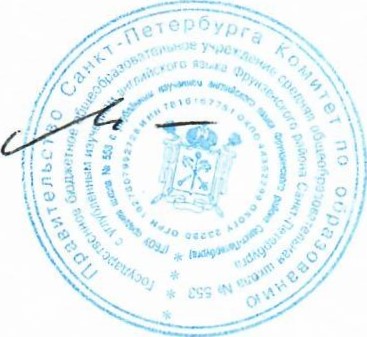 Директор ГБОУ СОШ № 553_____________А.А. Судаков Приказ №120 от «31» августа 2021г.С учетом мнения Совета родителейПротокол № 1 от «31» августа 2021 г.Пояснительная записка3Нормативная база3УМК4Общая характеристика учебного предмета4Цели и задачи5Место предмета в федеральном базисном учебном плане6Планируемые результаты освоения учебного предмета6Содержание программы10Типы уроков, виды контроля11Оценивание работ, устных ответов обучающихся12Список используемой литературы15Календарно-тематическое планирование16Типы уроков:Виды контроля:УОНМ — урок ознакомления с новым материалом. УЗИМ — урок закрепления изученного материала. УПЗУ — урок применения знаний и умений.УОСЗ — урок обобщения и систематизации знаний.КУ — комбинированный урок.ФО — фронтальный опросИО – индивидуальный опросСР — самостоятельная работаМД – математический диктантДМ – дидактические материалыКР – контрольная работаПР – практическая работаТ – тестовая работа№Тема урокаКол-во часовТип урокаЭлементы содержанияПланируемые результаты освоения материалаВиды контроляДата Действительные числа (13 часов)Действительные числа (13 часов)Действительные числа (13 часов)Действительные числа (13 часов)Действительные числа (13 часов)Действительные числа (13 часов)Действительные числа (13 часов)Действительные числа (13 часов)1Целые и рациональные числа. 1УОНМПонятие целого и рационального числа. Действия с числамиНаходить сумму бесконечно убывающей геометрической прогрессии. Переводить бесконечную периодическую дробь в обыкновенную дробь. Приводить примеры (давать определение) арифметических корней натуральной степени. Применять правила действий с радикалами, выражениями со степенями с рациональным показателем при вычислениях и преобразованиях выраженийФО, ИО2Целые и рациональные числа.1УЗИМПонятие целого и рационального числа. Действия с числамиНаходить сумму бесконечно убывающей геометрической прогрессии. Переводить бесконечную периодическую дробь в обыкновенную дробь. Приводить примеры (давать определение) арифметических корней натуральной степени. Применять правила действий с радикалами, выражениями со степенями с рациональным показателем при вычислениях и преобразованиях выраженийСР3Действительные числа1УОНМПонятие действительного числа, иррационального числаНаходить сумму бесконечно убывающей геометрической прогрессии. Переводить бесконечную периодическую дробь в обыкновенную дробь. Приводить примеры (давать определение) арифметических корней натуральной степени. Применять правила действий с радикалами, выражениями со степенями с рациональным показателем при вычислениях и преобразованиях выраженийМД4Бесконечно убывающая геометрическая прогрессия1УОНМБесконечно убывающая геометрическая прогрессия (понятие и формулы )Находить сумму бесконечно убывающей геометрической прогрессии. Переводить бесконечную периодическую дробь в обыкновенную дробь. Приводить примеры (давать определение) арифметических корней натуральной степени. Применять правила действий с радикалами, выражениями со степенями с рациональным показателем при вычислениях и преобразованиях выраженийТ5Бесконечно убывающая геометрическая прогрессия1УЗИМБесконечно убывающая геометрическая прогрессия (понятие и формулы )Находить сумму бесконечно убывающей геометрической прогрессии. Переводить бесконечную периодическую дробь в обыкновенную дробь. Приводить примеры (давать определение) арифметических корней натуральной степени. Применять правила действий с радикалами, выражениями со степенями с рациональным показателем при вычислениях и преобразованиях выраженийСР6Арифметический корень натуральной степени1УОНМАрифметический корень натуральной степени и его свойстваНаходить сумму бесконечно убывающей геометрической прогрессии. Переводить бесконечную периодическую дробь в обыкновенную дробь. Приводить примеры (давать определение) арифметических корней натуральной степени. Применять правила действий с радикалами, выражениями со степенями с рациональным показателем при вычислениях и преобразованиях выраженийФО,ИО7Арифметический корень натуральной степени1УЗИМАрифметический корень натуральной степени и его свойстваНаходить сумму бесконечно убывающей геометрической прогрессии. Переводить бесконечную периодическую дробь в обыкновенную дробь. Приводить примеры (давать определение) арифметических корней натуральной степени. Применять правила действий с радикалами, выражениями со степенями с рациональным показателем при вычислениях и преобразованиях выраженийДМ8Арифметический корень натуральной степени1КУАрифметический корень натуральной степени и его свойстваНаходить сумму бесконечно убывающей геометрической прогрессии. Переводить бесконечную периодическую дробь в обыкновенную дробь. Приводить примеры (давать определение) арифметических корней натуральной степени. Применять правила действий с радикалами, выражениями со степенями с рациональным показателем при вычислениях и преобразованиях выраженийСР9Степень с рациональным и действительными показателями1УОНМСтепень с рациональным и действительными показателями и ее свойстваНаходить сумму бесконечно убывающей геометрической прогрессии. Переводить бесконечную периодическую дробь в обыкновенную дробь. Приводить примеры (давать определение) арифметических корней натуральной степени. Применять правила действий с радикалами, выражениями со степенями с рациональным показателем при вычислениях и преобразованиях выраженийФО, Т10Степень с рациональным и действительными показателями1УЗИМСтепень с рациональным и действительными показателями и ее свойстваНаходить сумму бесконечно убывающей геометрической прогрессии. Переводить бесконечную периодическую дробь в обыкновенную дробь. Приводить примеры (давать определение) арифметических корней натуральной степени. Применять правила действий с радикалами, выражениями со степенями с рациональным показателем при вычислениях и преобразованиях выраженийДМ11Степень с рациональным и действительными показателями1УПЗУСтепень с рациональным и действительными показателями и ее свойстваНаходить сумму бесконечно убывающей геометрической прогрессии. Переводить бесконечную периодическую дробь в обыкновенную дробь. Приводить примеры (давать определение) арифметических корней натуральной степени. Применять правила действий с радикалами, выражениями со степенями с рациональным показателем при вычислениях и преобразованиях выраженийСР12Урок обобщения и систематизации знаний по теме «Действительные числа»1УОСЗСтепень с рациональным и действительными показателями и ее свойства Бесконечно убывающая геометрическая прогрессия (понятие и формулы )Находить сумму бесконечно убывающей геометрической прогрессии. Переводить бесконечную периодическую дробь в обыкновенную дробь. Приводить примеры (давать определение) арифметических корней натуральной степени. Применять правила действий с радикалами, выражениями со степенями с рациональным показателем при вычислениях и преобразованиях выраженийДМ13Контрольная работа № 1 по теме «Действительные числа»1УПЗУКРСтепенная функция ( 12 часов)Степенная функция ( 12 часов)Степенная функция ( 12 часов)Степенная функция ( 12 часов)Степенная функция ( 12 часов)Степенная функция ( 12 часов)Степенная функция ( 12 часов)Степенная функция ( 12 часов)14Степенная функция, её свойства и график1УОНМСтепенная функция, её свойства и графикПо графикам степенных функций (в зависимости от показателя степени) описывать их свойства (монотонность, ограниченность, чётность, нечётность). Строить схематически график степенной функции в зависимости от принадлежности показателя степени (в аналитической записи рассматриваемой функции) к одному из рассматриваемых числовых множеств (при показателях, принадлежащих множеству целых чисел, при любых действительных показателях) и перечислять её свойства. Приводить примеры степенных функций (заданных с помощью формулы или графика), обладающих заданными свойствами (например, ограниченности). Разъяснять смысл перечисленных свойств. Анализировать поведение функций на различных участках области определения. Распознавать равносильные преобразования, преобразования, приводящие к уравнению-следствию. Решать простейшие иррациональные уравнения. Распознавать графики и строить графики степенных функций, используя графопостроители, изучать свойства функций по их графикам. Выполнять преобразования графиков степенных функций: параллельный перенос. Применять свойства степенной функции при решении прикладных задач и задач повышенной сложностиФО, ИО15Степенная функция, её свойства и график1УЗИМСтепенная функция, её свойства и графикПо графикам степенных функций (в зависимости от показателя степени) описывать их свойства (монотонность, ограниченность, чётность, нечётность). Строить схематически график степенной функции в зависимости от принадлежности показателя степени (в аналитической записи рассматриваемой функции) к одному из рассматриваемых числовых множеств (при показателях, принадлежащих множеству целых чисел, при любых действительных показателях) и перечислять её свойства. Приводить примеры степенных функций (заданных с помощью формулы или графика), обладающих заданными свойствами (например, ограниченности). Разъяснять смысл перечисленных свойств. Анализировать поведение функций на различных участках области определения. Распознавать равносильные преобразования, преобразования, приводящие к уравнению-следствию. Решать простейшие иррациональные уравнения. Распознавать графики и строить графики степенных функций, используя графопостроители, изучать свойства функций по их графикам. Выполнять преобразования графиков степенных функций: параллельный перенос. Применять свойства степенной функции при решении прикладных задач и задач повышенной сложностиДМ16Степенная функция, её свойства и график1КУСтепенная функция, её свойства и графикПо графикам степенных функций (в зависимости от показателя степени) описывать их свойства (монотонность, ограниченность, чётность, нечётность). Строить схематически график степенной функции в зависимости от принадлежности показателя степени (в аналитической записи рассматриваемой функции) к одному из рассматриваемых числовых множеств (при показателях, принадлежащих множеству целых чисел, при любых действительных показателях) и перечислять её свойства. Приводить примеры степенных функций (заданных с помощью формулы или графика), обладающих заданными свойствами (например, ограниченности). Разъяснять смысл перечисленных свойств. Анализировать поведение функций на различных участках области определения. Распознавать равносильные преобразования, преобразования, приводящие к уравнению-следствию. Решать простейшие иррациональные уравнения. Распознавать графики и строить графики степенных функций, используя графопостроители, изучать свойства функций по их графикам. Выполнять преобразования графиков степенных функций: параллельный перенос. Применять свойства степенной функции при решении прикладных задач и задач повышенной сложностиСР17Взаимно обратные функции. Сложная функция1УОНМВзаимно обратные функции. Сложная функцияПо графикам степенных функций (в зависимости от показателя степени) описывать их свойства (монотонность, ограниченность, чётность, нечётность). Строить схематически график степенной функции в зависимости от принадлежности показателя степени (в аналитической записи рассматриваемой функции) к одному из рассматриваемых числовых множеств (при показателях, принадлежащих множеству целых чисел, при любых действительных показателях) и перечислять её свойства. Приводить примеры степенных функций (заданных с помощью формулы или графика), обладающих заданными свойствами (например, ограниченности). Разъяснять смысл перечисленных свойств. Анализировать поведение функций на различных участках области определения. Распознавать равносильные преобразования, преобразования, приводящие к уравнению-следствию. Решать простейшие иррациональные уравнения. Распознавать графики и строить графики степенных функций, используя графопостроители, изучать свойства функций по их графикам. Выполнять преобразования графиков степенных функций: параллельный перенос. Применять свойства степенной функции при решении прикладных задач и задач повышенной сложностиФО18Взаимно обратные функции. Сложная функция1КУВзаимно обратные функции. Сложная функцияПо графикам степенных функций (в зависимости от показателя степени) описывать их свойства (монотонность, ограниченность, чётность, нечётность). Строить схематически график степенной функции в зависимости от принадлежности показателя степени (в аналитической записи рассматриваемой функции) к одному из рассматриваемых числовых множеств (при показателях, принадлежащих множеству целых чисел, при любых действительных показателях) и перечислять её свойства. Приводить примеры степенных функций (заданных с помощью формулы или графика), обладающих заданными свойствами (например, ограниченности). Разъяснять смысл перечисленных свойств. Анализировать поведение функций на различных участках области определения. Распознавать равносильные преобразования, преобразования, приводящие к уравнению-следствию. Решать простейшие иррациональные уравнения. Распознавать графики и строить графики степенных функций, используя графопостроители, изучать свойства функций по их графикам. Выполнять преобразования графиков степенных функций: параллельный перенос. Применять свойства степенной функции при решении прикладных задач и задач повышенной сложностиТ19Равносильные уравнения и неравенства1УОНМРавносильные уравнения и неравенстваПо графикам степенных функций (в зависимости от показателя степени) описывать их свойства (монотонность, ограниченность, чётность, нечётность). Строить схематически график степенной функции в зависимости от принадлежности показателя степени (в аналитической записи рассматриваемой функции) к одному из рассматриваемых числовых множеств (при показателях, принадлежащих множеству целых чисел, при любых действительных показателях) и перечислять её свойства. Приводить примеры степенных функций (заданных с помощью формулы или графика), обладающих заданными свойствами (например, ограниченности). Разъяснять смысл перечисленных свойств. Анализировать поведение функций на различных участках области определения. Распознавать равносильные преобразования, преобразования, приводящие к уравнению-следствию. Решать простейшие иррациональные уравнения. Распознавать графики и строить графики степенных функций, используя графопостроители, изучать свойства функций по их графикам. Выполнять преобразования графиков степенных функций: параллельный перенос. Применять свойства степенной функции при решении прикладных задач и задач повышенной сложностиФО, ИО20Равносильные уравнения и неравенства1КУРавносильные уравнения и неравенстваПо графикам степенных функций (в зависимости от показателя степени) описывать их свойства (монотонность, ограниченность, чётность, нечётность). Строить схематически график степенной функции в зависимости от принадлежности показателя степени (в аналитической записи рассматриваемой функции) к одному из рассматриваемых числовых множеств (при показателях, принадлежащих множеству целых чисел, при любых действительных показателях) и перечислять её свойства. Приводить примеры степенных функций (заданных с помощью формулы или графика), обладающих заданными свойствами (например, ограниченности). Разъяснять смысл перечисленных свойств. Анализировать поведение функций на различных участках области определения. Распознавать равносильные преобразования, преобразования, приводящие к уравнению-следствию. Решать простейшие иррациональные уравнения. Распознавать графики и строить графики степенных функций, используя графопостроители, изучать свойства функций по их графикам. Выполнять преобразования графиков степенных функций: параллельный перенос. Применять свойства степенной функции при решении прикладных задач и задач повышенной сложностиСР21Иррациональные уравнения1УОНМИррациональные уравнения, способы их решенияПо графикам степенных функций (в зависимости от показателя степени) описывать их свойства (монотонность, ограниченность, чётность, нечётность). Строить схематически график степенной функции в зависимости от принадлежности показателя степени (в аналитической записи рассматриваемой функции) к одному из рассматриваемых числовых множеств (при показателях, принадлежащих множеству целых чисел, при любых действительных показателях) и перечислять её свойства. Приводить примеры степенных функций (заданных с помощью формулы или графика), обладающих заданными свойствами (например, ограниченности). Разъяснять смысл перечисленных свойств. Анализировать поведение функций на различных участках области определения. Распознавать равносильные преобразования, преобразования, приводящие к уравнению-следствию. Решать простейшие иррациональные уравнения. Распознавать графики и строить графики степенных функций, используя графопостроители, изучать свойства функций по их графикам. Выполнять преобразования графиков степенных функций: параллельный перенос. Применять свойства степенной функции при решении прикладных задач и задач повышенной сложностиФО, ИО22Иррациональные уравнения1УЗИМИррациональные уравнения, способы их решенияПо графикам степенных функций (в зависимости от показателя степени) описывать их свойства (монотонность, ограниченность, чётность, нечётность). Строить схематически график степенной функции в зависимости от принадлежности показателя степени (в аналитической записи рассматриваемой функции) к одному из рассматриваемых числовых множеств (при показателях, принадлежащих множеству целых чисел, при любых действительных показателях) и перечислять её свойства. Приводить примеры степенных функций (заданных с помощью формулы или графика), обладающих заданными свойствами (например, ограниченности). Разъяснять смысл перечисленных свойств. Анализировать поведение функций на различных участках области определения. Распознавать равносильные преобразования, преобразования, приводящие к уравнению-следствию. Решать простейшие иррациональные уравнения. Распознавать графики и строить графики степенных функций, используя графопостроители, изучать свойства функций по их графикам. Выполнять преобразования графиков степенных функций: параллельный перенос. Применять свойства степенной функции при решении прикладных задач и задач повышенной сложностиДМ23Иррациональные неравенства1УОНМИррациональные неравенстваПо графикам степенных функций (в зависимости от показателя степени) описывать их свойства (монотонность, ограниченность, чётность, нечётность). Строить схематически график степенной функции в зависимости от принадлежности показателя степени (в аналитической записи рассматриваемой функции) к одному из рассматриваемых числовых множеств (при показателях, принадлежащих множеству целых чисел, при любых действительных показателях) и перечислять её свойства. Приводить примеры степенных функций (заданных с помощью формулы или графика), обладающих заданными свойствами (например, ограниченности). Разъяснять смысл перечисленных свойств. Анализировать поведение функций на различных участках области определения. Распознавать равносильные преобразования, преобразования, приводящие к уравнению-следствию. Решать простейшие иррациональные уравнения. Распознавать графики и строить графики степенных функций, используя графопостроители, изучать свойства функций по их графикам. Выполнять преобразования графиков степенных функций: параллельный перенос. Применять свойства степенной функции при решении прикладных задач и задач повышенной сложностиДМ24Урок обобщения и систематизации знаний по теме «Степенная функция»1УОСЗСтепенная функция, её свойства и график Иррациональные уравнения, способы их решения Иррациональные неравенстваПо графикам степенных функций (в зависимости от показателя степени) описывать их свойства (монотонность, ограниченность, чётность, нечётность). Строить схематически график степенной функции в зависимости от принадлежности показателя степени (в аналитической записи рассматриваемой функции) к одному из рассматриваемых числовых множеств (при показателях, принадлежащих множеству целых чисел, при любых действительных показателях) и перечислять её свойства. Приводить примеры степенных функций (заданных с помощью формулы или графика), обладающих заданными свойствами (например, ограниченности). Разъяснять смысл перечисленных свойств. Анализировать поведение функций на различных участках области определения. Распознавать равносильные преобразования, преобразования, приводящие к уравнению-следствию. Решать простейшие иррациональные уравнения. Распознавать графики и строить графики степенных функций, используя графопостроители, изучать свойства функций по их графикам. Выполнять преобразования графиков степенных функций: параллельный перенос. Применять свойства степенной функции при решении прикладных задач и задач повышенной сложностиСР25Контрольная работа № 2 по теме «Степенная функция»1УПЗУКРПоказательная функция (10 часов )Показательная функция (10 часов )Показательная функция (10 часов )Показательная функция (10 часов )Показательная функция (10 часов )Показательная функция (10 часов )Показательная функция (10 часов )Показательная функция (10 часов )26Показательная функция, её свойства и график1УОНМПоказательная функция, её свойства и графикПо графикам показательной функции описывать её свойства (монотонность, ограниченность). Приводить примеры показательной функции (заданной с помощью формулы или графика), обладающей заданными свойствами (например, ограниченности). Разъяснять смысл перечисленных свойств. Анализировать поведение функций на различных участках области определения. Решать простейшие показательные уравнения, неравенства и их системы. Решать показательные уравнения методами разложения на множители, способом замены неизвестного, с использованием свойств функции, решать уравнения, сводящиеся к квадратным. Распознавать графики и строить график показательной функции, используя графопостроители, изучать свойства функции по графикам. Формулировать гипотезы о количестве корней уравнений, содержащих показательную функцию, и проверять их. Выполнять преобразования графика показательной функции: параллельный перенос. Применять свойства показательной функции при решении прикладных задачФО, ИО27Показательная функция, её свойства и график1УЗИМПоказательная функция, её свойства и графикПо графикам показательной функции описывать её свойства (монотонность, ограниченность). Приводить примеры показательной функции (заданной с помощью формулы или графика), обладающей заданными свойствами (например, ограниченности). Разъяснять смысл перечисленных свойств. Анализировать поведение функций на различных участках области определения. Решать простейшие показательные уравнения, неравенства и их системы. Решать показательные уравнения методами разложения на множители, способом замены неизвестного, с использованием свойств функции, решать уравнения, сводящиеся к квадратным. Распознавать графики и строить график показательной функции, используя графопостроители, изучать свойства функции по графикам. Формулировать гипотезы о количестве корней уравнений, содержащих показательную функцию, и проверять их. Выполнять преобразования графика показательной функции: параллельный перенос. Применять свойства показательной функции при решении прикладных задачДМ28Показательные уравнения1УОНМПоказательные уравнения, их виды и способы их решенияПо графикам показательной функции описывать её свойства (монотонность, ограниченность). Приводить примеры показательной функции (заданной с помощью формулы или графика), обладающей заданными свойствами (например, ограниченности). Разъяснять смысл перечисленных свойств. Анализировать поведение функций на различных участках области определения. Решать простейшие показательные уравнения, неравенства и их системы. Решать показательные уравнения методами разложения на множители, способом замены неизвестного, с использованием свойств функции, решать уравнения, сводящиеся к квадратным. Распознавать графики и строить график показательной функции, используя графопостроители, изучать свойства функции по графикам. Формулировать гипотезы о количестве корней уравнений, содержащих показательную функцию, и проверять их. Выполнять преобразования графика показательной функции: параллельный перенос. Применять свойства показательной функции при решении прикладных задачФО29Показательные уравнения1УЗИМПоказательные уравнения, их виды и способы их решенияПо графикам показательной функции описывать её свойства (монотонность, ограниченность). Приводить примеры показательной функции (заданной с помощью формулы или графика), обладающей заданными свойствами (например, ограниченности). Разъяснять смысл перечисленных свойств. Анализировать поведение функций на различных участках области определения. Решать простейшие показательные уравнения, неравенства и их системы. Решать показательные уравнения методами разложения на множители, способом замены неизвестного, с использованием свойств функции, решать уравнения, сводящиеся к квадратным. Распознавать графики и строить график показательной функции, используя графопостроители, изучать свойства функции по графикам. Формулировать гипотезы о количестве корней уравнений, содержащих показательную функцию, и проверять их. Выполнять преобразования графика показательной функции: параллельный перенос. Применять свойства показательной функции при решении прикладных задачДМ30Показательные неравенства1УОНМПоказательные неравенства и способы их решенияПо графикам показательной функции описывать её свойства (монотонность, ограниченность). Приводить примеры показательной функции (заданной с помощью формулы или графика), обладающей заданными свойствами (например, ограниченности). Разъяснять смысл перечисленных свойств. Анализировать поведение функций на различных участках области определения. Решать простейшие показательные уравнения, неравенства и их системы. Решать показательные уравнения методами разложения на множители, способом замены неизвестного, с использованием свойств функции, решать уравнения, сводящиеся к квадратным. Распознавать графики и строить график показательной функции, используя графопостроители, изучать свойства функции по графикам. Формулировать гипотезы о количестве корней уравнений, содержащих показательную функцию, и проверять их. Выполнять преобразования графика показательной функции: параллельный перенос. Применять свойства показательной функции при решении прикладных задачФО31Показательные неравенства1КУПоказательные неравенства и способы их решенияПо графикам показательной функции описывать её свойства (монотонность, ограниченность). Приводить примеры показательной функции (заданной с помощью формулы или графика), обладающей заданными свойствами (например, ограниченности). Разъяснять смысл перечисленных свойств. Анализировать поведение функций на различных участках области определения. Решать простейшие показательные уравнения, неравенства и их системы. Решать показательные уравнения методами разложения на множители, способом замены неизвестного, с использованием свойств функции, решать уравнения, сводящиеся к квадратным. Распознавать графики и строить график показательной функции, используя графопостроители, изучать свойства функции по графикам. Формулировать гипотезы о количестве корней уравнений, содержащих показательную функцию, и проверять их. Выполнять преобразования графика показательной функции: параллельный перенос. Применять свойства показательной функции при решении прикладных задачТ32Системы показательных уравнений и неравенств1КУСистемы показательных уравнений и неравенств, способы их решенияПо графикам показательной функции описывать её свойства (монотонность, ограниченность). Приводить примеры показательной функции (заданной с помощью формулы или графика), обладающей заданными свойствами (например, ограниченности). Разъяснять смысл перечисленных свойств. Анализировать поведение функций на различных участках области определения. Решать простейшие показательные уравнения, неравенства и их системы. Решать показательные уравнения методами разложения на множители, способом замены неизвестного, с использованием свойств функции, решать уравнения, сводящиеся к квадратным. Распознавать графики и строить график показательной функции, используя графопостроители, изучать свойства функции по графикам. Формулировать гипотезы о количестве корней уравнений, содержащих показательную функцию, и проверять их. Выполнять преобразования графика показательной функции: параллельный перенос. Применять свойства показательной функции при решении прикладных задачФО,ИО33Системы показательных уравнений и неравенств1УЗИМСистемы показательных уравнений и неравенств, способы их решенияПо графикам показательной функции описывать её свойства (монотонность, ограниченность). Приводить примеры показательной функции (заданной с помощью формулы или графика), обладающей заданными свойствами (например, ограниченности). Разъяснять смысл перечисленных свойств. Анализировать поведение функций на различных участках области определения. Решать простейшие показательные уравнения, неравенства и их системы. Решать показательные уравнения методами разложения на множители, способом замены неизвестного, с использованием свойств функции, решать уравнения, сводящиеся к квадратным. Распознавать графики и строить график показательной функции, используя графопостроители, изучать свойства функции по графикам. Формулировать гипотезы о количестве корней уравнений, содержащих показательную функцию, и проверять их. Выполнять преобразования графика показательной функции: параллельный перенос. Применять свойства показательной функции при решении прикладных задачДМ34Урок обобщения и систематизации знаний по теме «Показательная функция»1УОСЗПоказательные уравнения, их виды и способы их решения Системы показательных уравнений и неравенствПо графикам показательной функции описывать её свойства (монотонность, ограниченность). Приводить примеры показательной функции (заданной с помощью формулы или графика), обладающей заданными свойствами (например, ограниченности). Разъяснять смысл перечисленных свойств. Анализировать поведение функций на различных участках области определения. Решать простейшие показательные уравнения, неравенства и их системы. Решать показательные уравнения методами разложения на множители, способом замены неизвестного, с использованием свойств функции, решать уравнения, сводящиеся к квадратным. Распознавать графики и строить график показательной функции, используя графопостроители, изучать свойства функции по графикам. Формулировать гипотезы о количестве корней уравнений, содержащих показательную функцию, и проверять их. Выполнять преобразования графика показательной функции: параллельный перенос. Применять свойства показательной функции при решении прикладных задачСР35Контрольная работа № 3 по теме «Показательная функция»1УПЗУКРВведение ( 3 часа)Введение ( 3 часа)Введение ( 3 часа)Введение ( 3 часа)Введение ( 3 часа)Введение ( 3 часа)Введение ( 3 часа)Введение ( 3 часа)36Предмет стереометрии1УОНМПредмет  стереометрииПеречислять основные фигуры в пространстве (точка, прямая, плоскость), формулировать аксиомы об их взаимном расположении и иллюстрировать эти аксиомы примерами из окружающей обстановки; формулировать и доказывать на основе аксиом первые теоремы стереометрии, в том числе формулировать теорему о прямой, проходящей через две точки, формулировать и доказывать теорему о единственности плоскости, проходящей через три точки, не лежащие на одной прямойФО, ИО37Аксиомы  стереометрии 1УЗИМАксиомы  стереометрии и некоторые следствия из нихПеречислять основные фигуры в пространстве (точка, прямая, плоскость), формулировать аксиомы об их взаимном расположении и иллюстрировать эти аксиомы примерами из окружающей обстановки; формулировать и доказывать на основе аксиом первые теоремы стереометрии, в том числе формулировать теорему о прямой, проходящей через две точки, формулировать и доказывать теорему о единственности плоскости, проходящей через три точки, не лежащие на одной прямойМД38Некоторые следствия из аксиом стереометрии1УЗИМАксиомы  стереометрии и некоторые следствия из нихПеречислять основные фигуры в пространстве (точка, прямая, плоскость), формулировать аксиомы об их взаимном расположении и иллюстрировать эти аксиомы примерами из окружающей обстановки; формулировать и доказывать на основе аксиом первые теоремы стереометрии, в том числе формулировать теорему о прямой, проходящей через две точки, формулировать и доказывать теорему о единственности плоскости, проходящей через три точки, не лежащие на одной прямойПараллельность прямых и плоскостей в пространстве (12 часов)Параллельность прямых и плоскостей в пространстве (12 часов)Параллельность прямых и плоскостей в пространстве (12 часов)Параллельность прямых и плоскостей в пространстве (12 часов)Параллельность прямых и плоскостей в пространстве (12 часов)Параллельность прямых и плоскостей в пространстве (12 часов)Параллельность прямых и плоскостей в пространстве (12 часов)Параллельность прямых и плоскостей в пространстве (12 часов)39Параллельные прямые в пространстве1УОНМПараллельные прямые в пространствеФормулировать определение прямой, перпендикулярной к плоскости; объяснять, что такое перпендикуляр и что такое наклонная, проведённые из данной точки к плоскости, приво-дить иллюстрирующие примеры; формулировать и доказывать теорему о существовании и единственности перпендикуляра к плоскости и теорему о трёх перпендикулярахФО40Параллельность трёх прямых1УОНМНаклонная к плоскости, проекция наклонной к плоскостиФормулировать определение прямой, перпендикулярной к плоскости; объяснять, что такое перпендикуляр и что такое наклонная, проведённые из данной точки к плоскости, приво-дить иллюстрирующие примеры; формулировать и доказывать теорему о существовании и единственности перпендикуляра к плоскости и теорему о трёх перпендикулярахФО41Параллельность прямой и плоскости1УОНМПризнак перпендикулярности прямой и плоскостиФормулировать и доказывать теорему, выражающую признак перпендикулярности прямой и плоскости, и формулировать теорему о существовании и единственности плоскости, проходящей через данную точку пространства перпендикулярно к данной прямой, применять эти теоремы при решении задачФО, ИО42Скрещивающиеся прямые1КУТеоремы о перпендикулярности прямой и плоскостиФормулировать и доказывать теорему, выражающую признак перпендикулярности прямой и плоскости, и формулировать теорему о существовании и единственности плоскости, проходящей через данную точку пространства перпендикулярно к данной прямой, применять эти теоремы при решении задачФО, ИО43Углы с сонаправленными сторонами1КУУгол между прямой и плоскостьюОбъяснять, что называется ортогональной проекцией точки (фигуры) на плоскость, что называется углом между прямой и плоскостью и каким свойством он обладаетФО, ИО44Угол между прямыми1КУТетраэдр, элементы тетраэдра(вершины, ребра, грани)Объяснять, что такое тетраэдр, показывать на рисунках и моделях его элементы; изображать тетраэдр на чертеже; объяснять, что называется сечением тетраэдра, и решать задачи на построение сечений тетраэдра на чертежеФО, ИО45Параллельные плоскости1УОНМДвугранный уголОбъяснять, какая фигура называется двугранным углом и как он измеряется; доказывать, что все линейные углы двугранного угла равны друг другуДМ46Свойства параллельных плоскостей1УОНМУгол между плоскостямиОбъяснять, что называется углом между пересекающимися плоскостями, какие плоскости называются взаимно перпендикулярными; формулировать и доказывать теорему о признаке перпендикулярности двух плоскостейФО, ИО47Тетраэдр1УЗИМУгол между плоскостями. Тетраэдр, элементы тетраэдра(вершины, ребра, грани)Применять изученные утверждения при решении задачДМ48Параллелепипед1УПЗУУгол между плоскостями. Тетраэдр, элементы тетраэдра(вершины, ребра, грани)Применять изученные утверждения при решении задачСР49Задачи на построение сечений1УОНМПараллельные и скрещивающиеся прямые (определения и свойства)Объяснять, какие возможны случаи взаимного расположения двух прямых в пространстве, и приводить иллюстрирующие примеры из окружающей обстановки; формулировать определения параллельных и скрещивающихся прямых; формулировать и доказывать теорему о прямой, проходящей через данную точку параллельно данной прямой, и теорему о признаке скрещивающихся прямых, применять эти теоремы при решении задачФО, ИО50Контрольная работа № 4 по теме «Параллельность прямых и плоскостей» 1КУПараллельные и скрещивающиеся прямые (определения и свойства)Объяснять, какие возможны случаи взаимного расположения двух прямых в пространстве, и приводить иллюстрирующие примеры из окружающей обстановки; формулировать определения параллельных и скрещивающихся прямых; формулировать и доказывать теорему о прямой, проходящей через данную точку параллельно данной прямой, и теорему о признаке скрещивающихся прямых, применять эти теоремы при решении задачДМПерпендикулярность прямых и плоскостей ( 13 часов ) Перпендикулярность прямых и плоскостей ( 13 часов ) Перпендикулярность прямых и плоскостей ( 13 часов ) Перпендикулярность прямых и плоскостей ( 13 часов ) Перпендикулярность прямых и плоскостей ( 13 часов ) Перпендикулярность прямых и плоскостей ( 13 часов ) Перпендикулярность прямых и плоскостей ( 13 часов ) Перпендикулярность прямых и плоскостей ( 13 часов ) 51Перпендикулярные прямые в пространстве1УОНМПараллельные прямые, перпендикулярные к плоскостиФормулировать и доказывать две теоремы (пря- мую и обратную) о параллельных прямых, перпендикулярных к плоскости, и их следствияФО, ИО52Параллельные прямые, перпендикулярные к плоскости1УЗИМПараллельная проекцияОбъяснять, что называется параллельной проекцией фигуры (точки) на плоскость; формулировать и доказывать теоремы (утверждения) о свойствах параллельного проектирования прямых и отрезков; формулировать теорему о площади ортогональной проекции многоугольника, использовать её при решении задачФО, ИО53Признак перпендикулярности прямой и плоскости1УЗИМПараллельная проекцияОбъяснять, что называется параллельной проекцией фигуры (точки) на плоскость; формулировать и доказывать теоремы (утверждения) о свойствах параллельного проектирования прямых и отрезков; формулировать теорему о площади ортогональной проекции многоугольника, использовать её при решении задачСР54Теорема о прямой, перпендикулярной к плоскости1УОНМПараллельность прямой и плоскости ( определение и свойства)Формулировать определение параллельных прямой и плоскости и приводить иллюстрирующие примеры из окружающей обстановки; формулировать и доказывать теоремы о свойствах и признаках параллельности двух прямых и параллельности прямой и плоскости; объяснять, что называется расстоянием между параллельными прямой и плоскостьюФО, ИО55Расстояние от точки до плоскости1УЗИМПараллельность прямой и плоскости ( определение и свойства)Формулировать определение параллельных прямой и плоскости и приводить иллюстрирующие примеры из окружающей обстановки; формулировать и доказывать теоремы о свойствах и признаках параллельности двух прямых и параллельности прямой и плоскости; объяснять, что называется расстоянием между параллельными прямой и плоскостьюДМ56Теорема о трёх перпендикулярах1УОНМПараллельные плоскости (определение и свойства)Формулировать определение параллельных плоскостей и приводить иллюстрирующие примеры из окружающей обстановки; формулировать и доказывать теоремы о признаках и свойствах параллельных плоскостей; объяснять, что называется расстоянием между параллельными плоскостямиФО, ИО57Угол между прямой и плоскостью1УОНМПараллельные плоскости (определение и свойства)Формулировать определение параллельных плоскостей и приводить иллюстрирующие примеры из окружающей обстановки; формулировать и доказывать теоремы о признаках и свойствах параллельных плоскостей; объяснять, что называется расстоянием между параллельными плоскостямиСР58Двугранный угол1УОНМПрямоугольный параллелепипед (определение, основные элементы и свойства)Объяснять, что такое прямоугольный параллелепипед, показывать на рисунках и моделях его элементы, изображать эту фигуру на чертеже; иллюстрировать с помощью прямоугольного параллелепипеда взаимное расположение прямых и плоскостей в пространстве; формулировать и доказывать утверждения о свойствах прямоугольного параллелепипеда; объяснять, что называется сечением прямоугольного параллелепипеда, и решать задачи на построение его сечений на чертежеФО, ИО59Признак перпендикулярности двух плоскостей1УОНМПрямоугольный параллелепипед (определение, основные элементы и свойства)Объяснять, что такое прямоугольный параллелепипед, показывать на рисунках и моделях его элементы, изображать эту фигуру на чертеже; иллюстрировать с помощью прямоугольного параллелепипеда взаимное расположение прямых и плоскостей в пространстве; формулировать и доказывать утверждения о свойствах прямоугольного параллелепипеда; объяснять, что называется сечением прямоугольного параллелепипеда, и решать задачи на построение его сечений на чертежеСР60Прямоугольный параллелепипед1УОНМРасстояние и угол между скрещивающимися прямымиОбъяснять, что называется расстоянием между скрещивающимися прямыми и что такое общий перпендикуляр к скрещивающимся прямым; что называется углом между скрещивающимися прямыми и в каких пределах он изменяетсяФО, ИО61Решение задач по теме «Перпендикулярность прямых и плоскостей»1УОЗСРасстояние и угол между скрещивающимися прямымиОбъяснять, что называется расстоянием между скрещивающимися прямыми и что такое общий перпендикуляр к скрещивающимся прямым; что называется углом между скрещивающимися прямыми и в каких пределах он изменяетсяДМ62Решение задач по теме «Перпендикулярность прямых и плоскостей»1КУПараллельные и скрещивающиеся прямые (определения и свойства)Параллельные плоскости (определение и свойства)Прямоугольный параллелепипед (определение, основные элементы и свойства)Расстояние и угол между скрещивающимися прямымиПрименять изученные утверждения о взаимном расположении прямых и плоскостей в пространстве при решении задач на вычисление, на доказательство и на построение сечений тетраэдра и прямоугольного параллелепипеда на чертежеДМ63Контрольная работа № 5 «Перпендикулярность прямых и плоскостей»1УПЗМПараллельные и скрещивающиеся прямые (определения и свойства)Параллельные плоскости (определение и свойства)Прямоугольный параллелепипед (определение, основные элементы и свойства)Расстояние и угол между скрещивающимися прямымиПрименять изученные утверждения о взаимном расположении прямых и плоскостей в пространстве при решении задач на вычисление, на доказательство и на построение сечений тетраэдра и прямоугольного параллелепипеда на чертежеСРЛогарифмическая функция ( 15 часов )Логарифмическая функция ( 15 часов )Логарифмическая функция ( 15 часов )Логарифмическая функция ( 15 часов )Логарифмическая функция ( 15 часов )Логарифмическая функция ( 15 часов )Логарифмическая функция ( 15 часов )Логарифмическая функция ( 15 часов )64Логарифмы1УОНМЛогарифмы (определение )Выполнять простейшие преобразования логарифмических выражений с использованием свойств логарифмов, с помощью формул перехода. По графику логарифмической функции описывать её свойства (монотонность, ограниченность). Приводить примеры логарифмической функции (заданной с помощью формулы или графика), обладающей заданными свойствами (например, ограниченности). Разъяснять смысл перечисленных свойств. Анализировать поведение функций на различных участках области определения, сравнивать скорости возрастания (убывания) функций. Формулировать определения перечисленных свойств. Решать простейшие логарифмические уравнения, логарифмические неравенства и их системы. Решать логарифмические уравнения различными методами. Распознавать графики и строить график логарифмической функции, используя графопостроители, изучать свойства функции по графикам, формулировать гипотезы о количестве корней уравнений, содержащих логарифмическую функцию, и проверять их. Применять свойства логарифмической функции при решении прикладных задач и задач повышенной сложностиФО, ИО65Логарифмы1УЗИМЛогарифмы (определение )Выполнять простейшие преобразования логарифмических выражений с использованием свойств логарифмов, с помощью формул перехода. По графику логарифмической функции описывать её свойства (монотонность, ограниченность). Приводить примеры логарифмической функции (заданной с помощью формулы или графика), обладающей заданными свойствами (например, ограниченности). Разъяснять смысл перечисленных свойств. Анализировать поведение функций на различных участках области определения, сравнивать скорости возрастания (убывания) функций. Формулировать определения перечисленных свойств. Решать простейшие логарифмические уравнения, логарифмические неравенства и их системы. Решать логарифмические уравнения различными методами. Распознавать графики и строить график логарифмической функции, используя графопостроители, изучать свойства функции по графикам, формулировать гипотезы о количестве корней уравнений, содержащих логарифмическую функцию, и проверять их. Применять свойства логарифмической функции при решении прикладных задач и задач повышенной сложностиТ66Свойства логарифмов1УОНМСвойства логарифмовВыполнять простейшие преобразования логарифмических выражений с использованием свойств логарифмов, с помощью формул перехода. По графику логарифмической функции описывать её свойства (монотонность, ограниченность). Приводить примеры логарифмической функции (заданной с помощью формулы или графика), обладающей заданными свойствами (например, ограниченности). Разъяснять смысл перечисленных свойств. Анализировать поведение функций на различных участках области определения, сравнивать скорости возрастания (убывания) функций. Формулировать определения перечисленных свойств. Решать простейшие логарифмические уравнения, логарифмические неравенства и их системы. Решать логарифмические уравнения различными методами. Распознавать графики и строить график логарифмической функции, используя графопостроители, изучать свойства функции по графикам, формулировать гипотезы о количестве корней уравнений, содержащих логарифмическую функцию, и проверять их. Применять свойства логарифмической функции при решении прикладных задач и задач повышенной сложностиФО, ИО67Свойства логарифмов1УЗИМСвойства логарифмовВыполнять простейшие преобразования логарифмических выражений с использованием свойств логарифмов, с помощью формул перехода. По графику логарифмической функции описывать её свойства (монотонность, ограниченность). Приводить примеры логарифмической функции (заданной с помощью формулы или графика), обладающей заданными свойствами (например, ограниченности). Разъяснять смысл перечисленных свойств. Анализировать поведение функций на различных участках области определения, сравнивать скорости возрастания (убывания) функций. Формулировать определения перечисленных свойств. Решать простейшие логарифмические уравнения, логарифмические неравенства и их системы. Решать логарифмические уравнения различными методами. Распознавать графики и строить график логарифмической функции, используя графопостроители, изучать свойства функции по графикам, формулировать гипотезы о количестве корней уравнений, содержащих логарифмическую функцию, и проверять их. Применять свойства логарифмической функции при решении прикладных задач и задач повышенной сложностиСР68Десятичные и натуральные логарифмы. Формула перехода1УОНМДесятичные и натуральные логарифмы. Формула переходаВыполнять простейшие преобразования логарифмических выражений с использованием свойств логарифмов, с помощью формул перехода. По графику логарифмической функции описывать её свойства (монотонность, ограниченность). Приводить примеры логарифмической функции (заданной с помощью формулы или графика), обладающей заданными свойствами (например, ограниченности). Разъяснять смысл перечисленных свойств. Анализировать поведение функций на различных участках области определения, сравнивать скорости возрастания (убывания) функций. Формулировать определения перечисленных свойств. Решать простейшие логарифмические уравнения, логарифмические неравенства и их системы. Решать логарифмические уравнения различными методами. Распознавать графики и строить график логарифмической функции, используя графопостроители, изучать свойства функции по графикам, формулировать гипотезы о количестве корней уравнений, содержащих логарифмическую функцию, и проверять их. Применять свойства логарифмической функции при решении прикладных задач и задач повышенной сложностиФО, ИО69Десятичные и натуральные логарифмы. Формула перехода1КУДесятичные и натуральные логарифмы. Формула переходаВыполнять простейшие преобразования логарифмических выражений с использованием свойств логарифмов, с помощью формул перехода. По графику логарифмической функции описывать её свойства (монотонность, ограниченность). Приводить примеры логарифмической функции (заданной с помощью формулы или графика), обладающей заданными свойствами (например, ограниченности). Разъяснять смысл перечисленных свойств. Анализировать поведение функций на различных участках области определения, сравнивать скорости возрастания (убывания) функций. Формулировать определения перечисленных свойств. Решать простейшие логарифмические уравнения, логарифмические неравенства и их системы. Решать логарифмические уравнения различными методами. Распознавать графики и строить график логарифмической функции, используя графопостроители, изучать свойства функции по графикам, формулировать гипотезы о количестве корней уравнений, содержащих логарифмическую функцию, и проверять их. Применять свойства логарифмической функции при решении прикладных задач и задач повышенной сложностиСР70Логарифмическая функция, её свойства и график1УОНМЛогарифмическая функция, её свойства и графикВыполнять простейшие преобразования логарифмических выражений с использованием свойств логарифмов, с помощью формул перехода. По графику логарифмической функции описывать её свойства (монотонность, ограниченность). Приводить примеры логарифмической функции (заданной с помощью формулы или графика), обладающей заданными свойствами (например, ограниченности). Разъяснять смысл перечисленных свойств. Анализировать поведение функций на различных участках области определения, сравнивать скорости возрастания (убывания) функций. Формулировать определения перечисленных свойств. Решать простейшие логарифмические уравнения, логарифмические неравенства и их системы. Решать логарифмические уравнения различными методами. Распознавать графики и строить график логарифмической функции, используя графопостроители, изучать свойства функции по графикам, формулировать гипотезы о количестве корней уравнений, содержащих логарифмическую функцию, и проверять их. Применять свойства логарифмической функции при решении прикладных задач и задач повышенной сложностиФО, ИО71Логарифмическая функция, её свойства и график1КУЛогарифмическая функция, её свойства и графикВыполнять простейшие преобразования логарифмических выражений с использованием свойств логарифмов, с помощью формул перехода. По графику логарифмической функции описывать её свойства (монотонность, ограниченность). Приводить примеры логарифмической функции (заданной с помощью формулы или графика), обладающей заданными свойствами (например, ограниченности). Разъяснять смысл перечисленных свойств. Анализировать поведение функций на различных участках области определения, сравнивать скорости возрастания (убывания) функций. Формулировать определения перечисленных свойств. Решать простейшие логарифмические уравнения, логарифмические неравенства и их системы. Решать логарифмические уравнения различными методами. Распознавать графики и строить график логарифмической функции, используя графопостроители, изучать свойства функции по графикам, формулировать гипотезы о количестве корней уравнений, содержащих логарифмическую функцию, и проверять их. Применять свойства логарифмической функции при решении прикладных задач и задач повышенной сложностиПР72Логарифмические уравнения1УОНМЛогарифмические уравненияВыполнять простейшие преобразования логарифмических выражений с использованием свойств логарифмов, с помощью формул перехода. По графику логарифмической функции описывать её свойства (монотонность, ограниченность). Приводить примеры логарифмической функции (заданной с помощью формулы или графика), обладающей заданными свойствами (например, ограниченности). Разъяснять смысл перечисленных свойств. Анализировать поведение функций на различных участках области определения, сравнивать скорости возрастания (убывания) функций. Формулировать определения перечисленных свойств. Решать простейшие логарифмические уравнения, логарифмические неравенства и их системы. Решать логарифмические уравнения различными методами. Распознавать графики и строить график логарифмической функции, используя графопостроители, изучать свойства функции по графикам, формулировать гипотезы о количестве корней уравнений, содержащих логарифмическую функцию, и проверять их. Применять свойства логарифмической функции при решении прикладных задач и задач повышенной сложностиФО, ИО73Логарифмические уравнения1УЗИМЛогарифмические уравненияВыполнять простейшие преобразования логарифмических выражений с использованием свойств логарифмов, с помощью формул перехода. По графику логарифмической функции описывать её свойства (монотонность, ограниченность). Приводить примеры логарифмической функции (заданной с помощью формулы или графика), обладающей заданными свойствами (например, ограниченности). Разъяснять смысл перечисленных свойств. Анализировать поведение функций на различных участках области определения, сравнивать скорости возрастания (убывания) функций. Формулировать определения перечисленных свойств. Решать простейшие логарифмические уравнения, логарифмические неравенства и их системы. Решать логарифмические уравнения различными методами. Распознавать графики и строить график логарифмической функции, используя графопостроители, изучать свойства функции по графикам, формулировать гипотезы о количестве корней уравнений, содержащих логарифмическую функцию, и проверять их. Применять свойства логарифмической функции при решении прикладных задач и задач повышенной сложностиДМ74Логарифмические неравенства1УОНМЛогарифмические неравенстваВыполнять простейшие преобразования логарифмических выражений с использованием свойств логарифмов, с помощью формул перехода. По графику логарифмической функции описывать её свойства (монотонность, ограниченность). Приводить примеры логарифмической функции (заданной с помощью формулы или графика), обладающей заданными свойствами (например, ограниченности). Разъяснять смысл перечисленных свойств. Анализировать поведение функций на различных участках области определения, сравнивать скорости возрастания (убывания) функций. Формулировать определения перечисленных свойств. Решать простейшие логарифмические уравнения, логарифмические неравенства и их системы. Решать логарифмические уравнения различными методами. Распознавать графики и строить график логарифмической функции, используя графопостроители, изучать свойства функции по графикам, формулировать гипотезы о количестве корней уравнений, содержащих логарифмическую функцию, и проверять их. Применять свойства логарифмической функции при решении прикладных задач и задач повышенной сложностиФО, ИО75Логарифмические неравенства1УЗИМЛогарифмические неравенстваВыполнять простейшие преобразования логарифмических выражений с использованием свойств логарифмов, с помощью формул перехода. По графику логарифмической функции описывать её свойства (монотонность, ограниченность). Приводить примеры логарифмической функции (заданной с помощью формулы или графика), обладающей заданными свойствами (например, ограниченности). Разъяснять смысл перечисленных свойств. Анализировать поведение функций на различных участках области определения, сравнивать скорости возрастания (убывания) функций. Формулировать определения перечисленных свойств. Решать простейшие логарифмические уравнения, логарифмические неравенства и их системы. Решать логарифмические уравнения различными методами. Распознавать графики и строить график логарифмической функции, используя графопостроители, изучать свойства функции по графикам, формулировать гипотезы о количестве корней уравнений, содержащих логарифмическую функцию, и проверять их. Применять свойства логарифмической функции при решении прикладных задач и задач повышенной сложностиДМ76Урок обобщения и систематизации знаний по теме «Логарифмическая функция» 1УОСЗЛогарифмические уравнения и неравенстваСвойства логарифмов, Десятичные и натуральные логарифмы. Формула переходаВыполнять простейшие преобразования логарифмических выражений с использованием свойств логарифмов, с помощью формул перехода. По графику логарифмической функции описывать её свойства (монотонность, ограниченность). Приводить примеры логарифмической функции (заданной с помощью формулы или графика), обладающей заданными свойствами (например, ограниченности). Разъяснять смысл перечисленных свойств. Анализировать поведение функций на различных участках области определения, сравнивать скорости возрастания (убывания) функций. Формулировать определения перечисленных свойств. Решать простейшие логарифмические уравнения, логарифмические неравенства и их системы. Решать логарифмические уравнения различными методами. Распознавать графики и строить график логарифмической функции, используя графопостроители, изучать свойства функции по графикам, формулировать гипотезы о количестве корней уравнений, содержащих логарифмическую функцию, и проверять их. Применять свойства логарифмической функции при решении прикладных задач и задач повышенной сложностиСР77Урок обобщения и систематизации знаний по теме «Логарифмическая функция»  1УОСЗЛогарифмические уравнения и неравенстваСвойства логарифмов, Десятичные и натуральные логарифмы. Формула переходаВыполнять простейшие преобразования логарифмических выражений с использованием свойств логарифмов, с помощью формул перехода. По графику логарифмической функции описывать её свойства (монотонность, ограниченность). Приводить примеры логарифмической функции (заданной с помощью формулы или графика), обладающей заданными свойствами (например, ограниченности). Разъяснять смысл перечисленных свойств. Анализировать поведение функций на различных участках области определения, сравнивать скорости возрастания (убывания) функций. Формулировать определения перечисленных свойств. Решать простейшие логарифмические уравнения, логарифмические неравенства и их системы. Решать логарифмические уравнения различными методами. Распознавать графики и строить график логарифмической функции, используя графопостроители, изучать свойства функции по графикам, формулировать гипотезы о количестве корней уравнений, содержащих логарифмическую функцию, и проверять их. Применять свойства логарифмической функции при решении прикладных задач и задач повышенной сложностиДМ78Контрольная работа № 5 по теме «Логарифмическая функция»  1УПЗУКРТригонометрические формулы ( 20 часов )Тригонометрические формулы ( 20 часов )Тригонометрические формулы ( 20 часов )Тригонометрические формулы ( 20 часов )Тригонометрические формулы ( 20 часов )Тригонометрические формулы ( 20 часов )Тригонометрические формулы ( 20 часов )Тригонометрические формулы ( 20 часов )79Радианная мера угла1УОНМРадианная мера углаПереводить градусную меру в радианную и обратно. Находить на окружности положение точки, соответствующей данному действительному числу. Находить знаки значений синуса, косинуса, тангенса числа. Выявлять зависимость между синусом, косинусом, тангенсом одного и того же угла. Применять данные зависимости для доказательства тождества, в частности на определённых множествах. Применять при преобразованиях и вычислениях формулы связи тригонометрических функций углов a и – a, формулы сложения, формулы двойных и половинных углов, формулы приведения, формулы суммы и разности синусов, суммы и разности косинусов. Доказывать тождества, применяя различные методы, используя все изученные формулы. Применять все изученные свойства и формулы при решении прикладных задач и задач повышенной сложностиФО, ИО80Поворот точки вокруг начала координат1УОНМПоворот точки вокруг начала координатПереводить градусную меру в радианную и обратно. Находить на окружности положение точки, соответствующей данному действительному числу. Находить знаки значений синуса, косинуса, тангенса числа. Выявлять зависимость между синусом, косинусом, тангенсом одного и того же угла. Применять данные зависимости для доказательства тождества, в частности на определённых множествах. Применять при преобразованиях и вычислениях формулы связи тригонометрических функций углов a и – a, формулы сложения, формулы двойных и половинных углов, формулы приведения, формулы суммы и разности синусов, суммы и разности косинусов. Доказывать тождества, применяя различные методы, используя все изученные формулы. Применять все изученные свойства и формулы при решении прикладных задач и задач повышенной сложностиФО, ИО81Поворот точки вокруг начала координат1УЗИМПоворот точки вокруг начала координатПереводить градусную меру в радианную и обратно. Находить на окружности положение точки, соответствующей данному действительному числу. Находить знаки значений синуса, косинуса, тангенса числа. Выявлять зависимость между синусом, косинусом, тангенсом одного и того же угла. Применять данные зависимости для доказательства тождества, в частности на определённых множествах. Применять при преобразованиях и вычислениях формулы связи тригонометрических функций углов a и – a, формулы сложения, формулы двойных и половинных углов, формулы приведения, формулы суммы и разности синусов, суммы и разности косинусов. Доказывать тождества, применяя различные методы, используя все изученные формулы. Применять все изученные свойства и формулы при решении прикладных задач и задач повышенной сложностиТ82Определение синуса, косинуса и тангенса угла1КУОпределение синуса, косинуса и тангенса углаПереводить градусную меру в радианную и обратно. Находить на окружности положение точки, соответствующей данному действительному числу. Находить знаки значений синуса, косинуса, тангенса числа. Выявлять зависимость между синусом, косинусом, тангенсом одного и того же угла. Применять данные зависимости для доказательства тождества, в частности на определённых множествах. Применять при преобразованиях и вычислениях формулы связи тригонометрических функций углов a и – a, формулы сложения, формулы двойных и половинных углов, формулы приведения, формулы суммы и разности синусов, суммы и разности косинусов. Доказывать тождества, применяя различные методы, используя все изученные формулы. Применять все изученные свойства и формулы при решении прикладных задач и задач повышенной сложностиФО, ИО83Определение синуса, косинуса и тангенса угла1УОНМОпределение синуса, косинуса и тангенса углаПереводить градусную меру в радианную и обратно. Находить на окружности положение точки, соответствующей данному действительному числу. Находить знаки значений синуса, косинуса, тангенса числа. Выявлять зависимость между синусом, косинусом, тангенсом одного и того же угла. Применять данные зависимости для доказательства тождества, в частности на определённых множествах. Применять при преобразованиях и вычислениях формулы связи тригонометрических функций углов a и – a, формулы сложения, формулы двойных и половинных углов, формулы приведения, формулы суммы и разности синусов, суммы и разности косинусов. Доказывать тождества, применяя различные методы, используя все изученные формулы. Применять все изученные свойства и формулы при решении прикладных задач и задач повышенной сложностиСР84Знаки синуса, косинуса и тангенса1УОНМЗнаки синуса, косинуса и тангенсаПереводить градусную меру в радианную и обратно. Находить на окружности положение точки, соответствующей данному действительному числу. Находить знаки значений синуса, косинуса, тангенса числа. Выявлять зависимость между синусом, косинусом, тангенсом одного и того же угла. Применять данные зависимости для доказательства тождества, в частности на определённых множествах. Применять при преобразованиях и вычислениях формулы связи тригонометрических функций углов a и – a, формулы сложения, формулы двойных и половинных углов, формулы приведения, формулы суммы и разности синусов, суммы и разности косинусов. Доказывать тождества, применяя различные методы, используя все изученные формулы. Применять все изученные свойства и формулы при решении прикладных задач и задач повышенной сложностиТ85Зависимость между синусом, косинусом и тангенсом одного и того же угла1КУЗависимость между синусом, косинусом и тангенсом одного и того же углаПереводить градусную меру в радианную и обратно. Находить на окружности положение точки, соответствующей данному действительному числу. Находить знаки значений синуса, косинуса, тангенса числа. Выявлять зависимость между синусом, косинусом, тангенсом одного и того же угла. Применять данные зависимости для доказательства тождества, в частности на определённых множествах. Применять при преобразованиях и вычислениях формулы связи тригонометрических функций углов a и – a, формулы сложения, формулы двойных и половинных углов, формулы приведения, формулы суммы и разности синусов, суммы и разности косинусов. Доказывать тождества, применяя различные методы, используя все изученные формулы. Применять все изученные свойства и формулы при решении прикладных задач и задач повышенной сложностиДМ86Зависимость между синусом, косинусом и тангенсом одного и того же угла1КУЗависимость между синусом, косинусом и тангенсом одного и того же углаПереводить градусную меру в радианную и обратно. Находить на окружности положение точки, соответствующей данному действительному числу. Находить знаки значений синуса, косинуса, тангенса числа. Выявлять зависимость между синусом, косинусом, тангенсом одного и того же угла. Применять данные зависимости для доказательства тождества, в частности на определённых множествах. Применять при преобразованиях и вычислениях формулы связи тригонометрических функций углов a и – a, формулы сложения, формулы двойных и половинных углов, формулы приведения, формулы суммы и разности синусов, суммы и разности косинусов. Доказывать тождества, применяя различные методы, используя все изученные формулы. Применять все изученные свойства и формулы при решении прикладных задач и задач повышенной сложностиСР87Зависимость между синусом, косинусом и тангенсом одного и того же угла1УОНМТригонометрические тождестваПереводить градусную меру в радианную и обратно. Находить на окружности положение точки, соответствующей данному действительному числу. Находить знаки значений синуса, косинуса, тангенса числа. Выявлять зависимость между синусом, косинусом, тангенсом одного и того же угла. Применять данные зависимости для доказательства тождества, в частности на определённых множествах. Применять при преобразованиях и вычислениях формулы связи тригонометрических функций углов a и – a, формулы сложения, формулы двойных и половинных углов, формулы приведения, формулы суммы и разности синусов, суммы и разности косинусов. Доказывать тождества, применяя различные методы, используя все изученные формулы. Применять все изученные свойства и формулы при решении прикладных задач и задач повышенной сложностиФО, ИО88Тригонометрические тождества1УЗИМТригонометрические тождестваПереводить градусную меру в радианную и обратно. Находить на окружности положение точки, соответствующей данному действительному числу. Находить знаки значений синуса, косинуса, тангенса числа. Выявлять зависимость между синусом, косинусом, тангенсом одного и того же угла. Применять данные зависимости для доказательства тождества, в частности на определённых множествах. Применять при преобразованиях и вычислениях формулы связи тригонометрических функций углов a и – a, формулы сложения, формулы двойных и половинных углов, формулы приведения, формулы суммы и разности синусов, суммы и разности косинусов. Доказывать тождества, применяя различные методы, используя все изученные формулы. Применять все изученные свойства и формулы при решении прикладных задач и задач повышенной сложностиДМ89Синус, косинус и тангенс углов a и – a1УОНМСинус, косинус и тангенс углов a и – aПереводить градусную меру в радианную и обратно. Находить на окружности положение точки, соответствующей данному действительному числу. Находить знаки значений синуса, косинуса, тангенса числа. Выявлять зависимость между синусом, косинусом, тангенсом одного и того же угла. Применять данные зависимости для доказательства тождества, в частности на определённых множествах. Применять при преобразованиях и вычислениях формулы связи тригонометрических функций углов a и – a, формулы сложения, формулы двойных и половинных углов, формулы приведения, формулы суммы и разности синусов, суммы и разности косинусов. Доказывать тождества, применяя различные методы, используя все изученные формулы. Применять все изученные свойства и формулы при решении прикладных задач и задач повышенной сложностиСР90Формулы сложения1УОНМФормулы сложенияПереводить градусную меру в радианную и обратно. Находить на окружности положение точки, соответствующей данному действительному числу. Находить знаки значений синуса, косинуса, тангенса числа. Выявлять зависимость между синусом, косинусом, тангенсом одного и того же угла. Применять данные зависимости для доказательства тождества, в частности на определённых множествах. Применять при преобразованиях и вычислениях формулы связи тригонометрических функций углов a и – a, формулы сложения, формулы двойных и половинных углов, формулы приведения, формулы суммы и разности синусов, суммы и разности косинусов. Доказывать тождества, применяя различные методы, используя все изученные формулы. Применять все изученные свойства и формулы при решении прикладных задач и задач повышенной сложностиФО, ИО91Формулы сложения1УЗИМФормулы сложенияПереводить градусную меру в радианную и обратно. Находить на окружности положение точки, соответствующей данному действительному числу. Находить знаки значений синуса, косинуса, тангенса числа. Выявлять зависимость между синусом, косинусом, тангенсом одного и того же угла. Применять данные зависимости для доказательства тождества, в частности на определённых множествах. Применять при преобразованиях и вычислениях формулы связи тригонометрических функций углов a и – a, формулы сложения, формулы двойных и половинных углов, формулы приведения, формулы суммы и разности синусов, суммы и разности косинусов. Доказывать тождества, применяя различные методы, используя все изученные формулы. Применять все изученные свойства и формулы при решении прикладных задач и задач повышенной сложностиДМ92Синус, косинус и тангенс двойного угла1КУСинус, косинус и тангенс двойного углаПереводить градусную меру в радианную и обратно. Находить на окружности положение точки, соответствующей данному действительному числу. Находить знаки значений синуса, косинуса, тангенса числа. Выявлять зависимость между синусом, косинусом, тангенсом одного и того же угла. Применять данные зависимости для доказательства тождества, в частности на определённых множествах. Применять при преобразованиях и вычислениях формулы связи тригонометрических функций углов a и – a, формулы сложения, формулы двойных и половинных углов, формулы приведения, формулы суммы и разности синусов, суммы и разности косинусов. Доказывать тождества, применяя различные методы, используя все изученные формулы. Применять все изученные свойства и формулы при решении прикладных задач и задач повышенной сложностиФО, ИО93Синус, косинус и тангенс половинного угла1КУСинус, косинус и тангенс половинного углаПереводить градусную меру в радианную и обратно. Находить на окружности положение точки, соответствующей данному действительному числу. Находить знаки значений синуса, косинуса, тангенса числа. Выявлять зависимость между синусом, косинусом, тангенсом одного и того же угла. Применять данные зависимости для доказательства тождества, в частности на определённых множествах. Применять при преобразованиях и вычислениях формулы связи тригонометрических функций углов a и – a, формулы сложения, формулы двойных и половинных углов, формулы приведения, формулы суммы и разности синусов, суммы и разности косинусов. Доказывать тождества, применяя различные методы, используя все изученные формулы. Применять все изученные свойства и формулы при решении прикладных задач и задач повышенной сложностиСР94Формулы приведения1УОНМФормулы приведенияПереводить градусную меру в радианную и обратно. Находить на окружности положение точки, соответствующей данному действительному числу. Находить знаки значений синуса, косинуса, тангенса числа. Выявлять зависимость между синусом, косинусом, тангенсом одного и того же угла. Применять данные зависимости для доказательства тождества, в частности на определённых множествах. Применять при преобразованиях и вычислениях формулы связи тригонометрических функций углов a и – a, формулы сложения, формулы двойных и половинных углов, формулы приведения, формулы суммы и разности синусов, суммы и разности косинусов. Доказывать тождества, применяя различные методы, используя все изученные формулы. Применять все изученные свойства и формулы при решении прикладных задач и задач повышенной сложностиФО, ИО95Формулы приведения1УЗИМФормулы приведенияПереводить градусную меру в радианную и обратно. Находить на окружности положение точки, соответствующей данному действительному числу. Находить знаки значений синуса, косинуса, тангенса числа. Выявлять зависимость между синусом, косинусом, тангенсом одного и того же угла. Применять данные зависимости для доказательства тождества, в частности на определённых множествах. Применять при преобразованиях и вычислениях формулы связи тригонометрических функций углов a и – a, формулы сложения, формулы двойных и половинных углов, формулы приведения, формулы суммы и разности синусов, суммы и разности косинусов. Доказывать тождества, применяя различные методы, используя все изученные формулы. Применять все изученные свойства и формулы при решении прикладных задач и задач повышенной сложностиДМ96Сумма и разность синусов. Сумма и разность косинусов1УОНМСумма и разность синусов. Сумма и разность косинусовПереводить градусную меру в радианную и обратно. Находить на окружности положение точки, соответствующей данному действительному числу. Находить знаки значений синуса, косинуса, тангенса числа. Выявлять зависимость между синусом, косинусом, тангенсом одного и того же угла. Применять данные зависимости для доказательства тождества, в частности на определённых множествах. Применять при преобразованиях и вычислениях формулы связи тригонометрических функций углов a и – a, формулы сложения, формулы двойных и половинных углов, формулы приведения, формулы суммы и разности синусов, суммы и разности косинусов. Доказывать тождества, применяя различные методы, используя все изученные формулы. Применять все изученные свойства и формулы при решении прикладных задач и задач повышенной сложностиМД97Урок обобщения и систематизации знаний по теме «Тригонометрические формулы»1УОСЗПрименение тригонометрических формул при упрощении выражений и доказательстве тождествПереводить градусную меру в радианную и обратно. Находить на окружности положение точки, соответствующей данному действительному числу. Находить знаки значений синуса, косинуса, тангенса числа. Выявлять зависимость между синусом, косинусом, тангенсом одного и того же угла. Применять данные зависимости для доказательства тождества, в частности на определённых множествах. Применять при преобразованиях и вычислениях формулы связи тригонометрических функций углов a и – a, формулы сложения, формулы двойных и половинных углов, формулы приведения, формулы суммы и разности синусов, суммы и разности косинусов. Доказывать тождества, применяя различные методы, используя все изученные формулы. Применять все изученные свойства и формулы при решении прикладных задач и задач повышенной сложностиСР98Контрольная работа № 6 по теме «Тригонометрические формулы»1УПЗУКРТригонометрические уравнения ( 14 часов )Тригонометрические уравнения ( 14 часов )Тригонометрические уравнения ( 14 часов )Тригонометрические уравнения ( 14 часов )Тригонометрические уравнения ( 14 часов )Тригонометрические уравнения ( 14 часов )Тригонометрические уравнения ( 14 часов )Тригонометрические уравнения ( 14 часов )99Уравнение cos x = a1УОНМУравнение cos x = aУметь находить арксинус, арккосинус, арктангенс действительного числа, грамотно формулируя определение. Применять формулы для нахождения корней уравнений cos х = а, sin x = a, tg х = а. Уметь решать тригонометрические уравнения: линейные относительно синуса, косинуса, тангенса угла (числа), сводящиеся к квадратным и другим алгебраическим уравнениям после замены неизвестного, сводящиеся к простейшим тригонометрическим уравнениям после разложения на множители. Применять все изученные свойства и способы решения тригонометрических уравнений и неравенств при решении прикладных задачФО, ИО100Уравнение cos x = a1УЗИМУравнение cos x = aУметь находить арксинус, арккосинус, арктангенс действительного числа, грамотно формулируя определение. Применять формулы для нахождения корней уравнений cos х = а, sin x = a, tg х = а. Уметь решать тригонометрические уравнения: линейные относительно синуса, косинуса, тангенса угла (числа), сводящиеся к квадратным и другим алгебраическим уравнениям после замены неизвестного, сводящиеся к простейшим тригонометрическим уравнениям после разложения на множители. Применять все изученные свойства и способы решения тригонометрических уравнений и неравенств при решении прикладных задачДМ101Уравнение cos x = a1УПЗУУравнение cos x = aУметь находить арксинус, арккосинус, арктангенс действительного числа, грамотно формулируя определение. Применять формулы для нахождения корней уравнений cos х = а, sin x = a, tg х = а. Уметь решать тригонометрические уравнения: линейные относительно синуса, косинуса, тангенса угла (числа), сводящиеся к квадратным и другим алгебраическим уравнениям после замены неизвестного, сводящиеся к простейшим тригонометрическим уравнениям после разложения на множители. Применять все изученные свойства и способы решения тригонометрических уравнений и неравенств при решении прикладных задачСР102Уравнение sin x = a1УОНМУравнение sin x = aУметь находить арксинус, арккосинус, арктангенс действительного числа, грамотно формулируя определение. Применять формулы для нахождения корней уравнений cos х = а, sin x = a, tg х = а. Уметь решать тригонометрические уравнения: линейные относительно синуса, косинуса, тангенса угла (числа), сводящиеся к квадратным и другим алгебраическим уравнениям после замены неизвестного, сводящиеся к простейшим тригонометрическим уравнениям после разложения на множители. Применять все изученные свойства и способы решения тригонометрических уравнений и неравенств при решении прикладных задачФО, ИО103Уравнение sin x = a1УЗИМУравнение sin x = aУметь находить арксинус, арккосинус, арктангенс действительного числа, грамотно формулируя определение. Применять формулы для нахождения корней уравнений cos х = а, sin x = a, tg х = а. Уметь решать тригонометрические уравнения: линейные относительно синуса, косинуса, тангенса угла (числа), сводящиеся к квадратным и другим алгебраическим уравнениям после замены неизвестного, сводящиеся к простейшим тригонометрическим уравнениям после разложения на множители. Применять все изученные свойства и способы решения тригонометрических уравнений и неравенств при решении прикладных задачДМ104Уравнение sin x = a1КУУравнение sin x = aУметь находить арксинус, арккосинус, арктангенс действительного числа, грамотно формулируя определение. Применять формулы для нахождения корней уравнений cos х = а, sin x = a, tg х = а. Уметь решать тригонометрические уравнения: линейные относительно синуса, косинуса, тангенса угла (числа), сводящиеся к квадратным и другим алгебраическим уравнениям после замены неизвестного, сводящиеся к простейшим тригонометрическим уравнениям после разложения на множители. Применять все изученные свойства и способы решения тригонометрических уравнений и неравенств при решении прикладных задачСР105Уравнение tg x = a1УОНМУравнение tg x = aУметь находить арксинус, арккосинус, арктангенс действительного числа, грамотно формулируя определение. Применять формулы для нахождения корней уравнений cos х = а, sin x = a, tg х = а. Уметь решать тригонометрические уравнения: линейные относительно синуса, косинуса, тангенса угла (числа), сводящиеся к квадратным и другим алгебраическим уравнениям после замены неизвестного, сводящиеся к простейшим тригонометрическим уравнениям после разложения на множители. Применять все изученные свойства и способы решения тригонометрических уравнений и неравенств при решении прикладных задачФО, ИО106Уравнение tg x = a1КУУравнение tg x = aУметь находить арксинус, арккосинус, арктангенс действительного числа, грамотно формулируя определение. Применять формулы для нахождения корней уравнений cos х = а, sin x = a, tg х = а. Уметь решать тригонометрические уравнения: линейные относительно синуса, косинуса, тангенса угла (числа), сводящиеся к квадратным и другим алгебраическим уравнениям после замены неизвестного, сводящиеся к простейшим тригонометрическим уравнениям после разложения на множители. Применять все изученные свойства и способы решения тригонометрических уравнений и неравенств при решении прикладных задачСР107Решение тригонометрических уравнений1УОНМРешение тригонометрических уравнений с использованием тригонометрических формулУметь находить арксинус, арккосинус, арктангенс действительного числа, грамотно формулируя определение. Применять формулы для нахождения корней уравнений cos х = а, sin x = a, tg х = а. Уметь решать тригонометрические уравнения: линейные относительно синуса, косинуса, тангенса угла (числа), сводящиеся к квадратным и другим алгебраическим уравнениям после замены неизвестного, сводящиеся к простейшим тригонометрическим уравнениям после разложения на множители. Применять все изученные свойства и способы решения тригонометрических уравнений и неравенств при решении прикладных задачФО, ИО108Решение тригонометрических уравнений1КУРешение тригонометрических уравнений с использованием тригонометрических формулУметь находить арксинус, арккосинус, арктангенс действительного числа, грамотно формулируя определение. Применять формулы для нахождения корней уравнений cos х = а, sin x = a, tg х = а. Уметь решать тригонометрические уравнения: линейные относительно синуса, косинуса, тангенса угла (числа), сводящиеся к квадратным и другим алгебраическим уравнениям после замены неизвестного, сводящиеся к простейшим тригонометрическим уравнениям после разложения на множители. Применять все изученные свойства и способы решения тригонометрических уравнений и неравенств при решении прикладных задачДМ109Решение тригонометрических уравнений1УЗИМРешение тригонометрических уравнений с использованием тригонометрических формулУметь находить арксинус, арккосинус, арктангенс действительного числа, грамотно формулируя определение. Применять формулы для нахождения корней уравнений cos х = а, sin x = a, tg х = а. Уметь решать тригонометрические уравнения: линейные относительно синуса, косинуса, тангенса угла (числа), сводящиеся к квадратным и другим алгебраическим уравнениям после замены неизвестного, сводящиеся к простейшим тригонометрическим уравнениям после разложения на множители. Применять все изученные свойства и способы решения тригонометрических уравнений и неравенств при решении прикладных задач	СР110Примеры решения простейших тригонометрических неравенств1УОНМПримеры решения простейших тригонометрических неравенствУметь находить арксинус, арккосинус, арктангенс действительного числа, грамотно формулируя определение. Применять формулы для нахождения корней уравнений cos х = а, sin x = a, tg х = а. Уметь решать тригонометрические уравнения: линейные относительно синуса, косинуса, тангенса угла (числа), сводящиеся к квадратным и другим алгебраическим уравнениям после замены неизвестного, сводящиеся к простейшим тригонометрическим уравнениям после разложения на множители. Применять все изученные свойства и способы решения тригонометрических уравнений и неравенств при решении прикладных задачФО, ИО111Урок обобщения и систематизации знаний по теме «Тригонометрические уравнения»1УОСЗРешение тригонометрических уравнений с использованием тригонометрических формулУметь находить арксинус, арккосинус, арктангенс действительного числа, грамотно формулируя определение. Применять формулы для нахождения корней уравнений cos х = а, sin x = a, tg х = а. Уметь решать тригонометрические уравнения: линейные относительно синуса, косинуса, тангенса угла (числа), сводящиеся к квадратным и другим алгебраическим уравнениям после замены неизвестного, сводящиеся к простейшим тригонометрическим уравнениям после разложения на множители. Применять все изученные свойства и способы решения тригонометрических уравнений и неравенств при решении прикладных задачСР112Контрольная работа № 7 по теме «Тригонометрические уравнения» 1УПЗУКРМногогранники  ( 14 часов )Многогранники  ( 14 часов )Многогранники  ( 14 часов )Многогранники  ( 14 часов )Многогранники  ( 14 часов )Многогранники  ( 14 часов )Многогранники  ( 14 часов )Многогранники  ( 14 часов )113Понятие многогранника1УОНМГеометрические тела и поверхности МногогранникОбъяснять, что такое геометрическое тело и его поверхность, какая фигура называется многогранником и как называются его элементы, какой многогранник называется выпуклым, приводить примеры многогранниковФО, ИО114Призма. Площадь поверхности призмы.1КУПризма. Основные элементы. Виды призмы. Площадь поверхности призмы. Площадь боковой поверхности призмы.Понятие наклонной и прямой призмыПрямоугольный параллелепипед (определение, основные элементы и свойства)Приводить примеры многогранников; объяснять, какой многогранник называется призмой и как называются её элементы, какая призма называется прямой, наклонной, правильной, изображать призмы на рисунке; объяснять, что называется площадью полной (боковой) поверхности призмы и доказывать теорему о площади боковой поверхности прямой призмы; решать задачи на вычисление и доказательство, связанные с призмойФО, ИО115Наклонная призма1УОНМПризма. Основные элементы. Виды призмы. Площадь поверхности призмы. Площадь боковой поверхности призмы.Понятие наклонной и прямой призмыПрямоугольный параллелепипед (определение, основные элементы и свойства)Объяснять, какой многогранник называется прямой, наклонной, правильной; изображать призмы на чертеже; формулировать теорему об площади полной поверхности призмы и использовать формулу боковой поверхности правильной  призмы при решении задачФО, ИО116Прямая призма1УПЗУПризма. Основные элементы. Виды призмы. Площадь поверхности призмы. Площадь боковой поверхности призмы.Понятие наклонной и прямой призмыПрямоугольный параллелепипед (определение, основные элементы и свойства)Объяснять, какой многогранник называется прямой, наклонной, правильной; изображать призмы на чертеже; формулировать теорему об площади полной поверхности призмы и использовать формулу боковой поверхности правильной  призмы при решении задачСР117Правильная призма1УОНМПризма. Основные элементы. Виды призмы. Площадь поверхности призмы. Площадь боковой поверхности призмы.Понятие наклонной и прямой призмыПрямоугольный параллелепипед (определение, основные элементы и свойства)Объяснять, какая призма называется параллелепипедом, какими свойствами он обладает; обосновывать утверждения об этих свойствахДМ118Пирамида1УОНМПирамида(определение, основные элементы и свойства). Виды пирамиды.Объяснять, какой многогранник называется пирамидой и как называются её элементы, какая пирамида называется правильной, изображать пирамиды на чертеже; доказывать утверждение о свойствах правильной пирамиды; объяснять, как получается усечённая пирамида, и доказывать утверждения о её свойствахДМ119Правильная пирамида1УОНМПирамида(определение, основные элементы и свойства). Виды пирамиды. Формулы.Формулировать и доказывать теорему об площади полной поверхности  пирамиды и выводить формулу площади полной поверхности  усечённой пирамиды, использовать формулы  пирамиды и усечённой пирамиды при решении задачФО, ИО120Усечённая пирамида1КУПризма. Основные элементы. Виды призмы.Пирамида(определение, основные элементы и свойства). Виды пирамидыРешать задачи на вычисление и на доказательство, связанные с многогранниками, а также задачи на построение сечений призм и пирамид на чертежеДМ121Решение задач по теме «Многогранники»1УЗИМПризма. Основные элементы. Виды призмы.Пирамида(определение, основные элементы и свойства). Виды пирамидыРешать задачи на вычисление и на доказательство, связанные с многогранниками, а также задачи на построение сечений призм и пирамид на чертежеДМ122Решение задач по теме «Многогранники»1УПЗУПризма. Основные элементы. Виды призмы.Пирамида(определение, основные элементы и свойства). Виды пирамидыРешать задачи на вычисление и на доказательство, связанные с многогранниками, а также задачи на построение сечений призм и пирамид на чертежеСР123Симметрия в пространстве1УОНМТрёхгранный угол Многогранный угол( понятия )Объяснять, какая фигура называется трёхгранным углом и как называются его элементы, формулировать и доказывать утверждения о свойствах плоских углов трёхгранного углаОбъяснять, какая фигура называется многогранным (в частности, трёхгранным) углом и как называются его элементы, какой многогранный угол называется выпуклым; формулировать и доказывать теорему о сумме плоских углов выпуклого многогранного углаФО, ИО124Понятие правильного многогранника1УОНМВиды правильных многогранников. Симметрия правильных многогранниковОбъяснять, какой многогранник называется правильным и какие существуют виды правильных многогранников; доказывать, что не существует правильного многогранника, гранями которого являются правильные n-угольники при n ≥ 6Объяснять, какие точки называются симметричны- ми относительно точки (прямой, плоскости), что такое центр (ось, плоскость) симметрии фигуры; 107 приводить примеры фигур, обладающих элементами симметрии, а также примеры симметрии в архитектуре, технике, природе; объяснять, какими элементами симметрии обладают правильные многогранники; обосновывать тот факт, что у правильного тетраэдра три оси симметрии и шесть плоскостей симметрии, а у куба девять осей симметрии и девять плоскостей симметрииФО, ИО125Элементы симметрии правильных многогранников .Теорема Эйлера1УОНМТеорема ЭйлераФормулировать и доказывать теорему Эйлера для выпуклых многогранников Использовать компьютерные программы при изучении многогранниковФО, ИО126Контрольная работа № 8 по теме «Многогранники» 1УПЗУКР127Повторение. Решение задач.1УЗИМФО, ИО128Повторение. Решение задач.1УЗИМФО, ИО,ДМ129Повторение. Решение задач.1УЗИМФО, ИО130Повторение. Решение задач.1УЗИМФО, ИО,Т131Повторение. Решение задач.1УЗИМФО, ИО132Повторение. Решение задач.1УЗИМФО, ИО133Повторение. Решение задач.1УЗИМФО, ИО, СР134Повторение. Решение задач.1УЗИМФО, ИО135Повторение Решение задач.1УЗИМФО, ИО136Повторение .Решение задач.1УЗИМФО, ИО